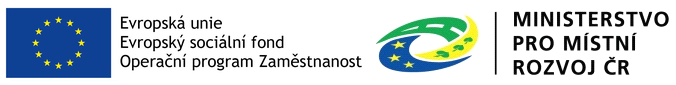 Výstup v rámci aktivity KA1Implementace metod a nástrojů pro strategické řízení a plánováníAktivita 1.1 Metodická podpora pro strategické řízení a plánováníSWOT analýzav rámci veřejné strategienástroj pro strategickou práci samosprávVerze duben 2022Název projektu: Podpora strategického řízení a plánování ve veřejné správě ČR s důrazem na rozšiřování metod, nástrojů, inovací, znalostí a zkušeností v praxiRegistrační číslo CZ.03.4.74/0.0/0.0/15_025/0016924Název: SWOT analýza v rámci veřejné strategie.Autoři: Milan Jan Půček, Milan Křápek, Radim MisiačekRecenzenti: Věra Karin Brázová, Petr Valenta, Igor HartmannPočet stran: 46Vzor citace: PŮČEK Milan Jan, KŘÁPEK Milan, MISIAČEK Radim. SWOT analýza v rámci veřejné strategie. Praha: Ministerstvo pro místní rozvoj, 2022Nástroj zahrnuje tento text, prezentaci a dva video návodyMateriál vznikl v rámci projektu „Podpora strategického řízení a plánování ve veřejné správě ČR s důrazem na rozšiřování metod, nástrojů, inovací, znalostí a zkušeností v praxi“, registrační číslo CZ.03.4.74/0.0/0.0/15_025/0016924, který byl podpořen finančními prostředky Evropského sociálního fondu, které byly na realizaci projektu poskytnuty z Operačního programu Zaměstnanost.Tato publikace neprošla redakční jazykovou úpravou.Praha: Ministerstvo pro místní rozvoj, 2022Obsah	1	Úvod ke SWOT analýze	42	SWOT analýza – struktura a postup zpracování	62.1	Struktura analýzy	62.2	Postup zpracování	82.3	Metody pro získávání dat potřebných pro SWOT analýzu	103	Identifikace (rozpoznání) oblastí SWOT	123.1	Metody pro identifikaci	123.2	Příklad identifikace tematických oblastí pro obec (kraj)	124	Hodnocení oblastí SWOT a jak s ním dále pracovat	284.1	Možnosti hodnocení oblastí SWOT	284.2	Dynamická SWOT	304.3	Taktika (strategie) využití SWOT	314.4	Cíle územní SWOT	325	Příklady SWOT analýzy	346	Popis šablony v Excelu pro SWOT analýzu - jak ji využít	407	Vybraná doporučení (omezení) pro zpracování SWOT analýzy	418	Závěr	42Přílohy	45Příloha č. 1: Prezentace:  SWOT analýza	45Příloha č. 2: Video přednáška: SWOT analýza	45Příloha č. 3: Šablona v Excelu pro SWOT analýzu	45Příloha č. 4: Video přednáška: Jak použít šablonu v Excelu	45Příloha č. 5: Návod, jak použít šablonu v Excelu	45Použitá literatura	45Úvod ke SWOT analýzeSe SWOT analýzou se nejčastěji setkáváme v podobě formalizovaného závěru analytické části veřejných strategií (obvykle jako vyhodnocení  zjištění analytického profilu území). Je však také jednou z nejužitečnějších a současně nejuniverzálnějších analýz pro řízení obcí, měst, krajů a jejich organizací, která se dá použít nejen pro výše uvedený účel. Jde o to, že před každým důležitým (strategickým) rozhodnutím, které zastupitelstvo, rada či další orgány obce nebo kraje učiní, by se měly zvážit všechny možné varianty, aby pokud možno bylo přijato správné (respektive to nejlepší) rozhodnutí. Jde o analyzování 4 oblastí, respektive ze 4 „úhlů pohledu“: (1) silných stránek (Strong Points), (2) slabých stránek (Weak Points), (3) příležitostí (Opportunities) a (4) hrozeb (Threats), hrozby se též označují jako rizika.SWOT analýza je jedna z nejpoužívanějších forem analýzy, má universální použití jak pro analýzu (1) území (například území obce, kraje), tak (2) analýzu projektu, tématu, problému, instituce, a podobně.SWOT analýza se při strategické práci používá: V současné praxi zejména při přípravě nebo změnách strategie (strategický dokument obvykle obsahuje formalizaci  analytické části v podobě SWOT analýzy), jako podklad pro návrhovou část strategie. Analýza popisuje či hodnotí dané území nebo projekt či téma v daném okamžiku. Tvořit SWOT analýzu je vždy nutné na základě faktů (například pomocí porovnání se srovnatelnými obcemi/kraji nebo dle vývoje trendu).Při realizaci strategie – například při řízení akčních či prováděcích plánů, strategických či klíčových projektů (například dotačních), Jako podklad pro jiné významné rozhodování, např. pro výběr mezi více variantami -  v případě porovnání variant rozpočtu, variant způsobu financování, variant podmínek poskytování veřejných služeb ze strany obce či kraje, variantních řešení investic, apod..Průvodce textem: Pokud SWOT analýzu znáte dobře, je možné přeskočit kapitolu 2, kde je uveden rozdíl mezi klasickou (územní) SWOT analýzou a SWOT analýzou tématu či projektu. V kapitole jsou též vysvětleny postupy zpracování. Nejdůležitější částí textu je kapitola 3, respektive příklady identifikace silných a slabých stránek, příležitostí a hrozeb – příklady jsou rozděleny do 16 tematických oblastí a každá oblast je charakterizována tabulkou. Neznamená to ale, že by obec či kraj měli tvořit 16 jednotlivých SWOT analýz, ale do jedné celkové analýzy lze vybírat (respektive se inspirovat) příklady, uvedenými v tabulkách. Čtvrtá kapitola uvádí možnosti hodnocení, vysvětluje dynamickou SWOT analýzu a taktiky využití SWOT. Příklady SWOT analýz jsou v kapitole 5. Popis šablony SWOT analýzy v Excelu je v kapitole 6 (a dále též v příloze). Vybraná doporučení (případně omezení) jsou v kapitole 7.K textu je zpracována  také video přednáška. Text vychází z výzkumu autorů textu, týkajícího se SWOT analýzy, strategického řízení samospráv, řízení rizik a příležitostí, šířeji též managementu ve veřejné správě (navazuje mimo jiné na problematiku SWOT dle Půček, 2020).SWOT analýza – struktura a postup zpracováníStruktura analýzy Jak ukazuje následující obrázek, SWOT analýza slouží k vymezení (1) silných stránek (Strong points): vymezení toho, co nám jde, v čem jsme aktuálně dobří – tedy předností, (2) slabých stránek (Weak points): vymezení toho, co nám aktuálně nejde, v čem jsme slabí - tedy naše nedostatky, (3) příležitostí (Opportunities): vymezení potenciálu toho (např. události), co nás může kladně ovlivnit a čeho bychom měli využít - tedy pozitivní změny či možnosti a (4) hrozeb (Threats) – zejména u SWOT projektu či instituce se označují jako rizika: vymezení toho (např. události), co nás může záporně ovlivnit a co bychom měli zmírnit či eliminovat (neboli negativní změny, ohrožení).Obr. 1 Vymezení čtyř oblastí SWOT analýzyZdroj: Půček (2020)Před tím, než SWOT analýzu začneme vytvářet, je vhodné mít provedeny ostatní analýzy (např. analytický profil území, analýza rizik, datová, kvalitativní, finanční analýza, ad.). To nám umožňuje vytvářet SWOT na základě faktů, založených na tom,  co z předchozích analýz vyjde. Při strategické práci (a obecněji při jakémkoli řízení) platí, že bychom vždy měli stavět na silných stránkách (maximálně je využít a rozvíjet) a starat se o to, aby je nic neohrozilo, respektive využívat možností pro jejich udržení či posílení. Lze říci, že je velkou chybou, pokud silné stránky maximálně nevyužíváme k dosahování cílů a věnujeme se přednostně jen odstranění slabých stránek. Odstranit či významně zmírnit slabou stánku může trvat roky či desetiletí (například pokud je slabou stránkou obce to, že nemá silniční obchvat, jehož vybudování ze strany státu může trvat desetiletí). Přesto je třeba usilovat o to, aby slabé stránky byly postupně neutralizovány (odstraněny či snižovány), je třeba snižovat rizika, které slabé stránky posilují nebo působí negativně na jejich odstranění. K vytvoření SWOT analýzy se používá následující tabulka. Tab. 1 SWOT analýzaZdroj: autoři dle Půček, Koppitz 2012Jak z tabulky plyne (viz sloupce), ke kladům patří silné stránky a příležitosti, k záporům slabé stránky a hrozby. U řádků však můžeme použít dva přístupy: Silné a slabé stránky považujme za vnitřní vlivy (okolnosti, podmínky), příležitosti a hrozby za vnější vlivy (okolnosti, podmínky). U tohoto postupu si musíme vymezit, co považujeme za vnější a co za vnitřní vliv. Například u územní SWOT analýzy lze za vnější vliv považovat to, co působí z vně území, za vnitřní vliv to, co působí zevnitř území. Rozlišení vnitřních a vnějších vlivů nemusí být v konkrétním případě snadné.Silné a slabé stránky považujme za současnost (současný respektive aktuální stav), příležitosti a hrozby za potenciální budoucnost (budoucí stav). Rozpoznat, co je současnost a co je budoucnost je obvykle snadnější, než rozpoznat vnější a vnitřní vliv. S touto variantou pracujeme v rámci kapitoly 3.2, kde jsou příklady identifikovaných slabých a silných stránek, příležitostí a hrozeb.Postup zpracováníAlternativy „rychlé“ a „komplexní“ SWOT analýzySWOT můžeme tvořit  pro území, téma, projekt atd., které dostatečně známe – je třeba ji tvořit na základě faktů. Analýza popisuje či hodnotí  silné a slabé stránky, příležitosti a hrozby v daném okamžiku, kdy je sestavována. Vytvoření SWOT proto obvykle předchází získání informací (např. rešerše dostupných zdrojů, datové analýzy, …) a ověření jejich pravdivosti; z chybných dat může vzniknout chybná analýza a následně i chybná formalizace v podobě SWOT (metody pro získávání dat jsou uvedeny v kapitole 2.3).SWOT může tvořit jednotlivec nebo skupina lidí (ve druhém případě využíváme znalosti většího množství expertů, brainstorming, diskusi k relevanci a významnosti zjištěných faktů, ad.). Pro vytvoření SWOT analýzy potřebujeme mít k dispozici: všechny dostupné relevantní informace (mělo by jít o pravdivá fakta, ne o „fámy“ - tedy neověřené, zkreslené informace), potřebujeme znát dobře místní podmínky či okolnosti a potřebujme znát navazující souvislosti (vazby, kontext situace, očekávané budoucí a vnější vlivy). Pokud máme nedostatečné vstupní informace a/nebo neznáme místní podmínky a vazby, můžeme sestavit z metodického (procesního) hlediska SWOT analýzu správně, ale obsahově bude chybná a může vést k chybným závěrům.SWOT analýzu můžeme provádět  buď jako „rychlou“, anebo jako „komplexní“. Rychlá SWOT slouží zejména pro potřebu zpracovatele dokumentu. Samozřejmě i u SWOT analýzy platí, že každá analýza je tak kvalitní, jak jsou kvalitní vstupní data a schopnost tvůrce analýzy data správně vyhodnotit. Nicméně i SWOT analýza provedená jednotlivcem (respektive malou skupinou osob) má svoji hodnotu. Navíc s každou vytvořenou SWOT analýzou zkušenosti rostou. Na druhé straně však není možné tuto rychlou analýzu přeceňovat. Komplexní SWOT je náročnější z hlediska přípravy i provedení a slouží pro důležitá rozhodnutí. Je kladen velký důraz na ověření informací, znalosti místních podmínek a správné vyhodnocení relevantních souvislostí (kontextu). Zabere více času, ale je určitě přesnější. Pokud to okolnosti či možnosti dovolují, určitě je vhodné dávat při strategické práci komplexnější analýze přednost. Porovnání uvádí následující tabulka. Je patrně jasné, že hranice mezi rychlou a komplexní analýzou nejsou ostře vymezeny. Tab. 2 Porovnání rychlé a komplexní SWOT analýzy Zdroj: upraveno dle Půček (2020)Postup zpracování SWOT analýzy – 6 krokůPostup zpracování je možné popsat pomocí několika kroků, které jsou zachyceny v následující tabulce. Postup není závazný – je jej možné spíše chápat jako dobrou praxi, tedy jak je doporučeno postupovat. V konkrétní situaci může být postup také odlišný. Důležité ale je vždy uvést, kdy a kým byla  analýza zpracována a jakým postupem. K jednotlivým krokům je též uveden komentář ve vazbě na rychlou a komplexní analýzu. Tab. 3 Postup zpracování SWOT analýzyZdroj: autoři dle Půček (2020)Z postupu je patrné, že nejprve si musíme ujasnit plán - tedy co, proč, jak, kdo, kdy, s jakými náklady a časovými možnostmi budeme analyzovat. V druhém kroku shromáždíme vše potřebné (informace, potřebné souvislosti atd.). Pak teprve identifikujeme silné a slabé stránky, příležitosti a rizika. Ve čtvrtém kroku provedeme jejich hodnocení (např. seřadíme podle významu nebo stanovíme váhy) a prověříme potřebné vazby. V pátém kroku ověříme SWOT analýzu jako celek. Posledním krokem je schválení a využití SWOT analýzy (např. jako součást veřejné strategie nebo pro rozhodování nebo pro výběr opatření). Na tomto místě je vhodné dodat, že i po schválení SWOT analýzy a před schválením celé strategie, by měla (SWOT) analýza zůstat jako částečně otevřený dokument pro ad hoc i finální kontrolu souladu návrhové části se zjištěními analýzy.Metody pro získávání dat potřebných pro SWOT analýzuJak již bylo řečeno, pro správné sestavení SWOT analýzy je nezbytné provést shromáždění a prověření informací, dat a dalších poznatků (rozhodujeme na základě faktů), místních podmínek a nezbytných souvislostí. V následující tabulce jsou uvedeny vhodné metody pro získávání dat, informací či poznatků.  Tab. 4 Metody pro získávání dat, informací či poznatků Zdroj: autoři s využitím Ochrana, Půček a kol. (2019, s. 85)K získávání dat, informací a poznatků potřebných pro strategickou práci je zpracován samostatný nástroj, který je dostupný na stránkách projektu.Identifikace (rozpoznání) oblastí SWOTMetody pro identifikaci Před identifikací oblastí SWOT musí proběhnout získání potřebných dat, informací, souvislostí, poznatků – rozpoznání toho, co je silnou nebo slabou stránkou, příležitostí nebo hrozbou (anebo to je neutrální a nepatří to do žádné oblasti), které je potřeba provést na základě faktů a logiky. Pro identifikaci silných stránek, slabých stránek, příležitostí a rizik se v rámci strategické práce používá kombinace těchto metod:Analýza dostupných dat, analýza trendu, porovnání (komparace, benchmarking), vizualizační techniky (grafy, tabulky, obrázky a podobně), matematické a statistické metody a další metody pro analýzu a hodnocení dat.Brainstorming, brainwriting (obdoba brainstormingu, ale nápady se vytvářejí písemně), strukturované nebo částečně strukturované rozhovory, metoda Delphi, panel expertů a další vhodné metody pro generování názorů, expertní hodnocení a hledání konsenzu.Příklad identifikace tematických oblastí pro obec (kraj)Identifikaci (rozpoznání) tematických oblastí SWOT (silných a slabých stránek, příležitostí a hrozeb) můžeme u obce nebo kraje provádět v různých tématech. V tomto materiálu je – jako jeden z možných příkladů - členíme do těchto oblastí:Obyvatelé (občané, obyvatelstvo)Území a polohaEkonomika a podnikáníDostupnost služebSociální službyZdravotní službyBydleníŠkolstvíZaměstnanostSociálně vyloučené lokality / nárůst sociálně patologických jevůKriminalita / pocit bezpečíDopravaProblematika životního prostředíAtraktivita obceŘízení, správa a hospodaření obce Další témata (zejména krizové řízení)Příklady k těmto oblastem jsou uvedeny v následujících tabulkách. Některé z nich se dané obce mohou týkat, jiné nikoli. Není to tedy myšleno tak, že by mělo být zpracováno všech 16 SWOT analýz. V praxi to obvykle probíhá tak, že před komplexní SWOT analýzou se vytváří dílčí SWOT analýzy jednotlivých tematických oblastí, jejichž tvorbu  mají „v gesci“ příslušné pracovní skupiny Těch bývá 3 – 6, nicméně některé pracovní skupiny si SWOT analýzy ještě rozčleňují na témata – typicky třeba pracovní skupina pro zdravotní a sociální věci na dvě dílčí SWOT. Bez ohledu na počet dílčích SWOT by pak měla vzniknout také SWOT analýza celková, která uvádí nejvýznamnější zjištění SWOT analýz jednotlivých oblastí  (viz cíle SWOT výše v tomto textu). Jak dospět z podoby dílčích SWOT do SWOT celkové se pojednává dále v tomto textu v souvislostí se stanovením významu/priorit. Chceme zdůraznit, že výše uvedený seznam a níže uvedené příklady v tabulkách slouží pouze jako příklad možných zjištění. V nástroji v Excelu, který slouží jako podpora pro tvorbu SWOT analýzy,  jsou uvedeny možné příklady pro závěrečné porovnání vlastních zjištění SWOT se seznamem možností.  V rámci zpracovaných příkladů v této podkapitole chápeme silné a slabé stránky jako současnost (současný stav). Příležitosti a hrozby jako budoucnost (události, které v budoucnosti mohou, ale nemusí nastat). V tabulkách jsou uváděny jen příklady – v konkrétní situaci mohou být identifikovány i jiné silné nebo slabé stránky a také jiné příležitosti nebo hrozby. Zda patří některé téma do silných nebo slabých stránek (nebo je neutrální, tedy tam nepatří) je třeba rozhodnout na základě faktů. Proto poslední sloupec tabulek uvádí kritéria pro vyhodnocení – u obce je velmi vhodným kritériem porovnání se srovnatelnými obcemi - benchmarking (srovnatelnost může být dána například velikostí a geografickou polohou). Taktéž je možné vyhodnotit trend u vlastní obce, ideálně za 10 let (nebo kratší dobu). Pro zařazení příležitostí nebo hrozeb do SWOT analýzy je vhodné mít stanovena kritéria.1 Obyvatelé (občané, obyvatelstvo)V následující tabulce jsou příklady identifikovaných (rozpoznaných) silných a slabých stránek, příležitostí a hrozeb k problematice obyvatel obce. Některá obec tak může mít v silných stránkách optimální počet obyvatel (viz silná stránka č. 1 v tabulce). Jiná obec, která je v jiné situaci, vyhodnotí na základě faktů počet obyvatel jako takový, který není optimální (viz slabá stránka č. 1 v tabulce). Neoptimální tak může pro konkrétní obec v konkrétní situaci znamenat, že počet obyvatel je nízký nebo naopak vysoký. Obdobně je to u příležitostí a hrozeb. Ty jsou chápány jako budoucí událost. Nárůst obyvatel v budoucnu může být pro konkrétní obec příležitostí (s ohledem na potenciál i záměry rozvoje, její vybavenost, kapacitu služeb, možnosti bydlení, dopravní obslužnost atd.). Pro jinou, která nemá pro další nárůst obyvatel vhodné podmínky, to může být hrozbou. Tab. 5 Příklady silných a slabých stránek, příležitostí a hrozeb – obec: obyvateléZdroj: autoři 2 Území a polohaV následující tabulce jsou příklady k problematice území a poloha. Stejně jako u předchozí tabulky může být (po vyhodnocení konkrétní situace - porovnání se srovnatelnými obcemi nebo vyhodnocení trendu) daná záležitost chápána jako silná stránka a v jiné obci (která je v jiné situaci) jako slabá stránka. Například v konkrétní obci je silnou stránkou „Vhodná geografická poloha“ (viz tabulka silné stránky č. 1). U jiné obce, která nemá vhodnou polohu, může být poloha slabou stránkou – „Nevhodná geografická poloha“ (viz slabá stránka č. 1). U třetí obce může být poloha neutrální – tedy není ani dobrá a ani špatná. Do SWOT se tato situace neuvádí. Pokud je v tabulce lomítko (/) znamená, že jde o výběr ze dvou možností – například v bodu 1 - silné stránky je „Vhodná geografická poloha (v rámci ČR / ve vztahu k …)“. Konkrétní obec tak může mít vhodnou polohu v rámci ČR, jiná ve vztahu k Praze či krajskému městu, další ve vztahu k významné památce a podobně.Tab. 6 Příklady silných a slabých stránek, příležitostí a hrozeb – obec: území a polohaZdroj: autoři 3 Ekonomika a podnikáníNásledující tabulka obsahuje příklady zjištění v oblasti ekonomiky a podnikání. Jedná se o důležitou součást analýzy, protože příznivé podnikatelské prostředí vytváří ekonomický základ pro financování služeb, nebo jiných potřeba a požadavků obyvatel města. V úvahu je potřeba vzít také přirozený rozdíl potřeb podnikatelů (parkování v centru pro klienty, dopravní obsluha provozoven, dostupné prostory a akceptovatelné nájmy) s obvykle opačnými požadavky dopravy a zejména životního prostředí (vymístění dopravy z centra, preference města pro obyvatele, nikoliv pro auta, omezení emisí a hluku, apod.). Dílčí SWOT analýzy tedy mohou přinášet i opačné, případně kontraverzní zjištění, řešení pak přináší nap. společné zasedání pracovních skupin, na nichž se vzájemným pochopením rozdíly snižují a/nebo při tvorbě celkové SWOT analýzy, kdy – nejlépe Řídící výbor – rozpory řeší na základě vize, nebo deklarované politiky města (viz např. výše uvedené vymístění dopravy z centra ano či ne) a většinou kompromisně.  Tab. 7 Příklady silných a slabých stránek, příležitostí a hrozeb – obec: ekonomika a podnikáníZdroj: autoři 4 Dostupnost služebV následující tabulce jsou příklady k problematice dostupnosti (veřejných) služeb. Nejde jenom o veřejné služby (například mateřská či základní škola, lékař, pošta a podobně), ale také o ostatní důležité služby (například obchod, restaurace, sportoviště, kultura či možnost trávení volného času, možnost ubytování a podobně). Důležitá může být nejen jejich dostupnost (vzdálenost, otevírací doba atd.), ale také jejich rozsah (například dostatečná kapacita základní školy), kvalita a podobně. Nejsou uvedeny sociální a zdravotní služby, které jsou pro větší podrobnost vyčleněny do samostatných oblastí.Tab. 8 Příklady silných a slabých stránek, příležitostí a hrozeb – obec: dostupnost služebZdroj: autoři 5 Sociální služby Předchozí, tato a následující tabulka je dobrým příkladem nezbytného prolínání  jednotlivých oblastí. Jsou města (strategie), kde jsou všechny služby v kompetenci jedné pracovní skupiny a tvoří jednolitou analytickou oblast, naopak jsou města (strategie), kde jsou služby členěny do několika dílčích oblastí. Níže uvedené tabulky umožňují oba přístupy. Současně je potřeba si uvědomit, že mezi jednotlivými typy služeb existují průniky a není chybou, pokud si různá města (strategie) zařazují některé hraniční služby do té či oné oblasti. Typickým příkladem je sociální bydlení, které může být logicky zařazeno jak do oblasti bydlení, tak i oblasti sociálních služeb. A oblast „služby na sociálně-zdravotním pomezí“ již jménem evokují příslušnost k oběma oblastem. Tab. 9 Příklady silných a slabých stránek, příležitostí a hrozeb – obec: sociální službyZdroj: autoři 6 Zdravotní službyTak jako v tematické oblasti sociálních služeb, i oblast zdravotních služeb bývá často spojována s jinými tématy.  A také zde existují průniky mezi jednotlivými oblastmi, a není chybou, pokud si různá města (strategie) zařazují některé hraniční služby do té či oné oblasti – viz např. „služby na sociálně-zdravotním pomezí“. V případě zdravotních služeb je také nezbytné vzít v úvahu, že jejich zlepšení sice často závisí na jiných subjektech (kompetence státu či krajů v oblasti zdravotnických zařízení, zdravotní pojišťovny, ČLK, apod.), nicméně obcím se nabízí řada možností v oblasti přímé či nepřímé vlastní aktivity. Mezi ty přímé patří např. využití obecních nemovitostí pro účely zdravotních služeb (přestavba na ordinace), poskytování bydlení pro lékaře a zdravotnický personál, senior taxi k dopravě do zdravotnických zařízení, apod. Mezi ty nepřímé a složitější (s pozdním efektem) patří podpora dopravní obslužnosti, která umožní lepší dopravu do zdravotnických zařízení mimo obec, nebo zvýšení atraktivity města (bydlení, kultura, bezpečnost), která přiláká vzdělané odborníky, tedy i lékaře a zdravotnický personál.  Tab. 10 Příklady silných a slabých stránek, příležitostí a hrozeb – obec: zdravotní službyZdroj: autoři 7 BydleníV následující tabulce jsou příklady k problematice bydlení.Tab. 11 Příklady silných a slabých stránek, příležitostí a hrozeb – obec: bydleníZdroj: autoři 8 VzděláváníV následující tabulce jsou příklady k problematice vzdělávání.Tab. 12 Příklady silných a slabých stránek, příležitostí a hrozeb – obec: vzděláváníZdroj: autoři 9 ZaměstnanostV následující tabulce jsou příklady k problematice zaměstnanosti.Tab. 13 Příklady silných a slabých stránek, příležitostí a hrozeb – obec: zaměstnanostZdroj: autoři 10 Sociálně vyloučené lokality / nárůst sociálně patologických jevůV následující tabulce jsou příklady k problematice sociálně vyloučené lokality / nárůst sociálně patologických jevů.Tab. 14 Příklady silných a slabých stránek, příležitostí a hrozeb – obec: sociálně vyloučené lokality / nárůst sociálně patologických jevůZdroj: autoři 11 Kriminalita / pocit bezpečíV následující tabulce jsou příklady k problematice kriminalita / pocit bezpečí.Tab. 15 Příklady silných a slabých stránek, příležitostí a hrozeb – obec: kriminalita / pocit bezpečíZdroj: autoři 12 DopravaV následující tabulce jsou příklady k problematice doprava. Tab. 16 Příklady silných a slabých stránek, příležitostí a hrozeb – obec: dopravaZdroj: autoři 13 Problematika životního prostředíV následující tabulce jsou příklady k problematice životního prostředí, se zaměřením na jeho jednotlivé složky, případně faktory, které je ovlivňují  Lze zahrnout i další oblasti týkající se životního prostředí v jiných tabulkách neuvedené, například odpady.Tab. 17 Příklady silných a slabých stránek, příležitostí a hrozeb – obec: jednotlivé složky životního prostředíZdroj: autoři 14 Atraktivita obce (včetně cestovního ruchu)V následující tabulce jsou příklady k problematice atraktivita města.Tab. 18 Příklady silných a slabých stránek, příležitostí a hrozeb – obec: atraktivita obce Zdroj: autoři 15 Řízení, správa a hospodaření obceV následující tabulce jsou příklady k problematice – řízení, správa a hospodaření obce.Tab. 19 Příklady silných a slabých stránek, příležitostí a hrozeb – obec: řízení, správa, hospodařeníZdroj: autoři 16 Další témata (zejména krizové řízení)V následující tabulce jsou příklady k problematice - další témata (jde hlavně o problematiku krizového řízení).Tab. 20 Příklady silných a slabých stránek, příležitostí a hrozeb – obec: další témataZdroj: autoři Hodnocení oblastí SWOT a jak s ním dále pracovatMožnosti hodnocení oblastí SWOTV praxi se používá několik variant  hodnocení významu analytických zjištění SWOT, v praxi se však někdy takové hodnocení významnosti nepoužívá (ke škodě kvality a použitelnosti SWOT). Jedná se především o tyto možné varianty:Ze seznamu identifikovaných zjištění určíme ty body, která považujeme za významnější (prioritní). Jednotlivé body  podle jejich významu seřadíme (respektive určíme jejich pořadí).Stanovíme váhy (význam) jednotlivých  bodů tak, aby součet všech vah byl 100 %, respektive 1.Hodnotíme jednotlivé body dvěma kritérii.Další možnou a sofistikovanější metodou hodnocení, je tak zvaná dynamická SWOT (viz kapitola 4.2.)U každé z výše uvedených  variant je potřeba provést kontrolu vazeb: silné stránky ↔ příležitosti; slabé stránky ↔ hrozby; silné stránky ↔ rizika; slabé stránky ↔ příležitosti, respektive dle následujícího obrázku.Obr. 2 Kontrola vazeb mezi oblastmi SWOT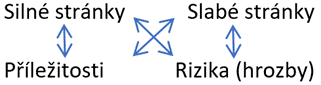 Zdroj: autoři Jednotlivé varianty hodnocení je možné popsat takto (jsou seřazeny vzestupně podle stoupající náročnosti i předpokládané kvality hodnocení):Varianta 1: Označení významných zjištěníV této nejjednodušší hodnotící variantě se označí ta zjištění, o nichž se tvůrci domnívají, že jsou významnější (prioritní), než ostatní zjištění. Lze si např. určit, že budou označena max. 3 zjištění v každém kvadrantu (např. v silných stránkách), nebo max. 10 v celé SWOT analýze bez ohledu na poměr zvýrazněných zjištění v jednotlivých kvadrantech, případně i jinak. K výběru lze dospět konsensem na základě diskuse, v horším případě hlasováním členů pracovní skupiny, nebo odpovídajícího subjektu, který SWOT vytvořil. Je pouze potřeba si dát pozor na tradiční „bolest“ českého prostředí, v němž převládá snaha „označit za významné či prioritní téměř všechna zjištění v obavě, že ta neoznačená budou podceňována“.  Varianta 1 je nejběžnější postup – většina SWOT analýz (včetně těch, které jsou součástí veřejných strategií) je zpracována takto, ale nejedná se o řešení optimální.Varianta 2: seřadit shora podle významu Seřadit podle významu, respektive určit jejich pořadí (pořadí se může, ale nemusí se číslovat), přičemž není problém stanovit, že například první 4 silné stránky jsou stejně „silné“, jsou tedy na 1. až 4. místě, na 5. místě je další silná stránka (obdobně viz příklad v kapitole 5). Jedná se o druhou nejčastější formu hodnocení.  . Varianta 3: stanovit váhy (význam) Stanovíme váhy (význam) každého bodu tak, aby součet byl 100 %, respektive 1. Jde tedy o porovnání s ostatními body v kvadrantu (například ostatními silnými stránkami). To znamená, že pokud máme například 5 silných stránek - určujeme v % jejich aktuální význam, aby součet dělal 100 %. Je sice možné, že všechny mají stejnou váhu – tedy v tomto případě 20 % (5 krát 20 % je 100 %). Obvykle však mají pro nás v současnosti rozdílnou váhu – například první je nejvýznamnější a přiřadíme jí váhu 40 %, druhé například 30 %, ostatním třem každé 10 %, dohromady 100%. Význam (váhu) stanovujeme dle zkušeností pomocí expertního odhadu. Expertní odhad je relativně jednoduchá metoda, ale je možné diskutovat o jeho přesnosti. Jednoduchý příklad využití této varianty je v kapitole 5.Varianta 4: hodnotit dvěma kritérii Další  možnost je hodnotit dvěma kritérii (a) váha (součet 100 %, respektive 1), (b) význam do budoucna (ale na škále, například 1 malý, 2 střední, 3 velký). U příležitostí a hrozeb je možné též použít dvojkriteriální hodnocení pomoci četnosti (pravděpodobnosti) výskytu krát dopad do rozpočtu nebo na cíle. Možností hodnocení je více. V praxi se však tato varianta zatím používá z důvodu náročnosti jen zřídka.Dynamická SWOTDynamický přístup k sestavení SWOT (někdy se též používá název „dynamická SWOT“) vyžaduje pracovat s více možnými scénáři vývoje a jejich vlivu na silné a slabé stránky, příležitosti a hrozby. Jak můžeme scénáře chápat:Scénáře nám umožňují ověřovat různé cíle, respektive přijímaná opatření. To například znamená, že odhadujeme budoucí vývoj (a) s konkrétním významným opatřením (například obec chce postavit nový pavilon školy), (b) ten pak porovnáme s nulovou variantou (opatření nepřijmeme – tedy pavilon nepostavíme).Scénáře se ale mohou týkat též variant vývoje ve společnosti (například vývoj počtu žáků základní školy). To je opačný přístup – odhadujeme vývoj ve více variantách. Na varianty, které považujeme za nejpravděpodobnější, pak navrhujeme konkrétní opatření. Kombinujeme oba přístupy.K dynamické SWOT můžeme též použít nástroje systémové dynamiky. Můžeme vytvořit model a pomocí něj testovat jednotlivé scénáře. Příklad modelu je na následujícím obrázku.Obr. 3 Dynamický model města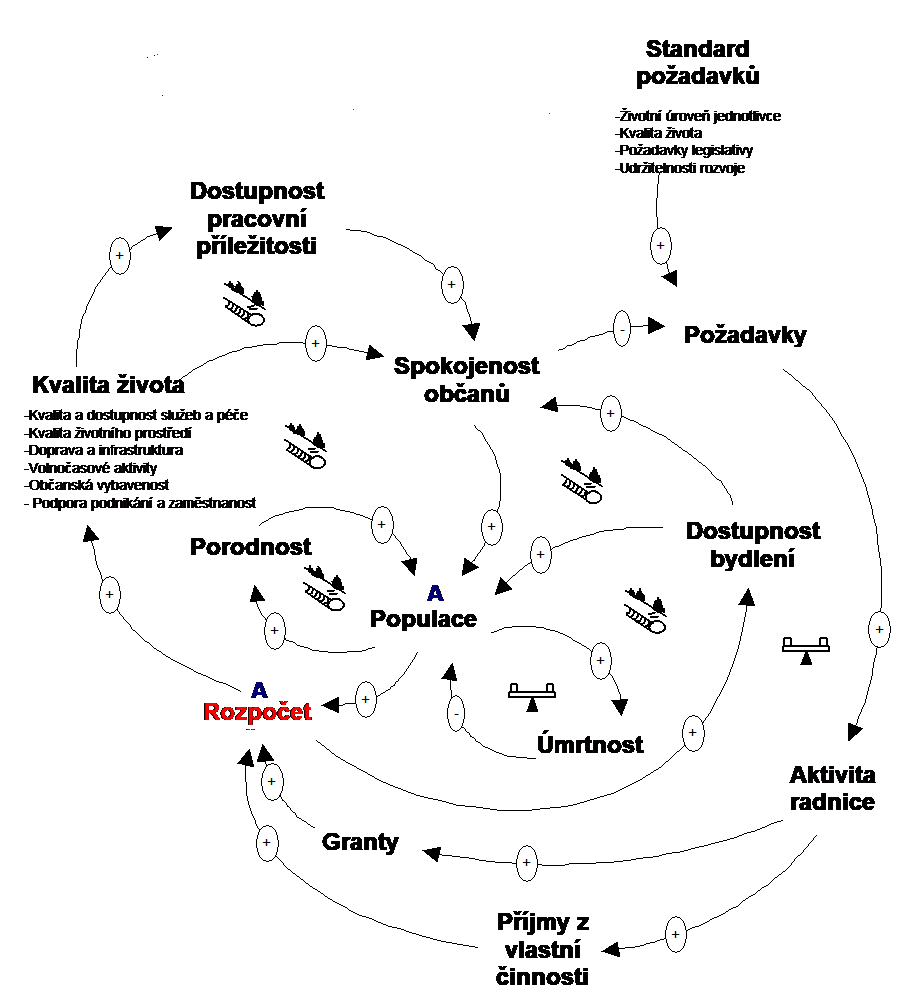 Zdroj: Půček, Koppitz, Sobotka 2013Taktika (strategie) využití SWOTSWOT analýza se často provádí v rámci strategického řízení jako poslední či souhrnná (formalizovaná) analýza. Obvykle pak SWOT používáme jako podklad pro tvorbu vize, cílů a opatření, resp. také rychlou a snadnou kontrolu návrhové části strategie s analytickými zjištěními. Je též možnost přímo chápat SWOT analýzu jako podklad pro přijetí opatření. Můžeme uplatnit následujících 5 strategií využití výsledků SWOT analýzy:Strategie „maximalizace užitku“ (komplexní přístup). Při této strategii stavíme na silných stránkách, snažíme se jich maximálně využít. Současně se snažíme v maximální možné míře využít příležitosti k dalšímu posílení silných stránek a k eliminaci slabých stránek. Současně řídíme rizika tak, aby neohrožovaly silné stránky a neprohlubovaly slabé stránky. S ohledem na omezené zdroje a kapacity v praxi není vždy tato strategie reálná a často musíme zvolit některou z následujících strategií.Strategie „silné stránky + příležitosti“ (strategie klady – klady; strategie maxi - maxi).  Při této strategii stavíme na silných stránkách, snažíme se jich maximálně využít. Současně se snažíme v maximální možné míře využít příležitosti k dalšímu posílení silných stránek.Strategie „slabé stránky + příležitosti“ (strategie zápory – klady; strategie mini - maxi). Při této strategii se soustředíme na slabé stránky a snažíme se v maximální možné míře využít příležitosti ke snížení či eliminaci slabých stránek.Strategie „silné stránky + hrozby“ (strategie klady – zápory; strategie maxi - mini). Při této strategii stavíme na silných stránkách, snažíme se jich maximálně využít. Současně se snažíme v maximální možné míře využít silných stránek k omezení působících hrozeb a řídíme rizika tak, aby naše silné stránky nebyly ohroženy.Strategie „slabé stránky + hrozby“ (strategie zápory – zápory; strategie mini - mini). Při této strategii se soustředíme na řešení slabých stránek a současně se snažíme v maximální možné míře řídit rizika tak, aby naše slabé stránky nebyly ještě více oslabeny.Cíle územní SWOTÚzemní SWOT analýza má několik cílů, které zjednodušují a zkvalitňují analytickou část (fázi) strategie. Mezi ně patří zejména tyto:Interpretace analytických zjištění profilu území Zpracování datové analýzy a jejího výstupu v podobě socio-ekonomického profilu území, je obvykle expertní práce, která může být zpracována obvykle buď s využitím zaměstnanců úřadu, nebo expertním zpracovatelem. Nicméně interpretace zjištění obvykle zahrnuje i projednání výsledků analýzy v pracovních skupinách, jejichž členové bývají/ by měli být klíčovými aktéry v území. Projednání analytických zjištění pracovní skupinou a jejich hodnocení formou SWOT analýzy poskytne zpracovateli odpověď na řadu otázek, případně umožní zamyšlení na odlišnou interpretací zjištění.Kontrola úplnosti a současně výběrovosti analýzy Analytická fáze přípravy územní strategie většinou zabírá více úsilí, než je potřeba, které pak chybí zejména v návrhové části. Mnohdy se nejedná o potřebnou výběrovou analýzu, ale jde o tzv. „všeobjímající“ analýzu, která obsahuje řadu informací, které nejsou pro územní strategii využitelné. Formalizovaná SWOT analýza jednoduše ukáže, které části analýzy mohou být zbytečné (pravděpodobně všechny ty, které se do SWOT analýzy nijak nepromítnou), a která zjištění jsou naopak významnější, než jiná, a tedy prioritní. Rychlý přehled výsledků analýzyPřes snahu zpracovat výběrovou analýzu, která by měla tvořit podklad pro návrhovou část, vznikají často nepřehledné mnohasetstránkové nepřehledné dokumenty, které již obvykle po jejich (náročném) schválení nikdo není schopen znovu prostudovat. SWOT analýza tak poskytuje rychlý přehled o analytických zjištěních.Kontrola souladu analytických zjištění a návrhové části strategického plánuPři tvorbě návrhové části strategie, zejména při využití expertních pracovních skupin, dochází často k nepodložené tvořivosti při formulaci cílů, opatření a typových aktivit, aniž je vždy zachován soulad s analytickými zjištěními a nezbytnou reakcí na ně. A to nejen věcně (navrhují se kroky, které věcně nereagují na analytická zjištění), ale také metodicky (nepřesná reakce na vnější/vnitřní vlivy, resp. načasování reakce podle vlivů aktuálních a budoucích). SWOT analýza tak kdykoliv v průběhu zpracování slouží k rychlému ad hoc porovnání, zda se návrhová část neodchyluje od analytických zjištění. Pokud se tak stane, jsou možná dvě řešení: (a) úprava návrhové části strategického plánu podle analýzy nebo (b) úprava analýzy, která se na základě diskusí o návrzích ukázala jako nepřesná (nebo kombinace obou alternativ). K takovému kroku však nelze prakticky použít text celé analýzy, na rozdíl od její formalizace v podobě SWOT. Úprava nepřesné analýzy je však možná jen na základě faktů (dat, údajů, zjištění atd.) ne na základě přání či politického zadání.Identifikace a hodnocení prioritních analytických zjištěníViz předchozí kapitoly textu.Příklady SWOT analýzy Níže uvedené příklady ilustrují jak možnosti použití SWOT analýzy (území obce, širší region, projekt, firma), tak i alternativy vyhodnocení jednotlivých zjištění. Základ sice tvoří skutečné příklady, ale z důvodu zjednodušení, či zvýraznění hlavní myšlenky jsou adekvátně zkráceny či zjednodušeny. Záměrně jsou uvedeny příklady, které vycházejí ze skutečných SWOT analýz v časovém rozpětí 5 let, které umožňují zvážit i rozdílné pohledy na existující i očekávané problémy v různém období vývoje. Příklad 1 – územní SWOT města První příklad je v následující tabulce. Jedná se o část SWOT analýzy standardního strategického plánu. Pro hodnocení významu zjištění je využita metoda prioritizace vybraných bodů kombinovaná se stanovením pořadí ve dvou skupinách (prioritní/ostatní)Tab. 21  SWOT analýza města Krnova, část Doprava a životní prostředí (2015) Zdroj: Aktualizace strategického plánu města Krnova 2016-2023 (2015)Příklad 2 – územní SWOT obcí v NP České ŠvýcarskoDalší příklad je v následující tabulce, vybrán byl z toho důvodu, že v něm bylo použito doplňující hodnocení jednotlivých zjištění, oproti předcházejícímu příkladu. Jedná se o vybranou část SWOT analýzy (část životní prostředí) devíti obcí, umístěných v národním parku. SWOT analýza rozlišuje nejen prioritní zjištění (tučný font), ale pomocí fontu italika také rozlišuje zjištění, která nejsou platná univerzálně pro všechny, nebo většinu obcí, ale jen pro malou část z nich (vždy se však jedná o významná zjištění).Tab. 22  SWOT analýza obcí v NP České Švýcarsko, část životní prostředí (2020)Zdroj: Studie potřeb obcí regionu NP České Švýcarsko v oblasti ochrany ŽP a udržitelného rozvoje (2020).Příklad 3 – dílčí SWOT (sociální sužby)Další příklad je v následující tabulce a týká se dílčí SWOT, konkrétně sociálních služeb. Zkratka ITI znamená integrované územní investice (Integrated Territorial Investments).Tab. 23  SWOT analýza sociální služby Integrované strategie ITI Jihlavské aglomerace (2021)Zdroj: Integrovaná strategie ITI Jihlavské aglomerace 2021-2027 – analytická část (2021).Příklad 4 – využití SWOT pro stavební projekt (parkoviště na sídlišti)Další příklad je v následující tabulce, příklad se týká stavebního projektu – výstavby parkoviště na sídlišti ve městě, kde je nedostatek parkovacích míst. Zase platí, že parkoviště v jiné lokalitě a v jiném městě by mělo jinak zpracovanou SWOT – dle místních podmínek. Nicméně u SWOT stavebních projektů se často vyskytují obdobné body – například rizika spojená s veřejnou zakázkou jsou u každé stavby, která se soutěží. Jednotlivé body v rámci SWOT jsou uvedeny v pořadí – ale z příkladu je patrně, že některé mají stejný význam. Například první čtyři silné stránky mají v tomto konkrétním příkladu stejnou „sílu“, jsou tedy na 1. až 4. místě. Obdobně je v tomto příkladu na stejném místě 2. až 5. riziko a 6. až 8. riziko.Tab. 24 SWOT analýza stavebního projektu – parkoviště na sídlištiZdroj: autořiPříklad 5 – využití SWOT pro analýzu Městské firmy zajišťující technické službyDalší příklad je v následující tabulce, příklad se týká městské firmy, která zajišťuje v obci technické služby (svoz odpadu, sběrný dvůr, úklid města, opravy komunikací a podobně). Samozřejmě, abychom mohli SWOT zpracovat, musíme mít všechny potřebné informace, okolnosti a místní podmínky. U jednotlivých bodů jsou doplněny váhy (vždy je součet 100 %). Váhy se též někdy dělají v součtu do 1 (tedy například místo 40 % je uvedeno 0,4, místo 20 % je uvedeno 0,2 a podobně). Váhy se obvykle stanovují pomocí expertního odhadu.Tab. 25 SWOT analýza městské firmy – technické službyZdroj: autořiPopis šablony v Excelu pro SWOT analýzu - jak ji využítSoučástí tohoto nástroje pro strategickou práci je šablona v Excelu, která každému zájemci umožní na základě místních podmínek a obsahu veřejné strategie zpracovat první verzi SWOT analýzy. K využití šablony potřebujete mít k dispozici Microsoft Excel.Šablona je přílohou číslo 3 tohoto textu. K šabloně je zpracován video návod, který je přílohou číslo 4 tohoto textu,textový návod, který je přílohou číslo 5 tohoto textu.Vybraná doporučení (omezení) pro zpracování SWOT analýzyV předchozím textu je uvedena řada návrhů, metodických postupů a kroků, které by měly vést ke zpracování takové SWOT analýzy, která zvýší hodnotu analytické práce jako základu pro následné strategické návrhy. V této části přinášíme jen základní stručný přehled toho, na co by se při tvorbě SWOT analýzy nemělo zapomenout.SWOT analýza může být zpracována nejen pro území, ale také pro téma, projekt, činnost, atd. Vždy však pro takovou oblast či subjekt, které dostatečně známe, a pro který máme relevantní data.  Z chybných dat může vzniknout pouze chybná SWOT.Silné a slabé stránky SWOT analýzy bychom měli vždy posuzovat na základě dat a jejich vývoje (trendu) a nejlépe jej porovnat se srovnatelnou oblastí či subjektem (benchmarking). Důraz je kladen na objektivitu.Lze použít různé varianty hodnocení významnosti analytických zjištění, včetně dynamického přístupu k hodnocení. Vždy je potřeba zvážit účelnost použité varianty (s komplexností hodnocení stoupá nejen kvalita analýzy, ale zpravidla také náročnost hodnocení).Dobře zpracovaná SWOT analýza umožňuje rychlou kontrolu úplnosti (výběrovosti) analytického textu. Tedy toho, co v analýze případně chybí, nebo naopak přebývá. Pokud z analytického textu nevyplývají zjištění, pak lze říci, že je v analýze zbytečný. Pokud není některý bod SWOT analýzy opřen o analytický text, je potřeba analytický text doplnit (pokud to lze), nebo zrušit příslušný bod SWOT analýzy (pokud to nedává smysl).SWOT analýza poskytuje snadný přehled o souladu analytické a návrhové části strategie. Pokud je nalezen nesoulad, pak je potřeba návrhovou část upravit, nebo znovu přehodnotit analýzu.Použití některé z metod hodnocení významnosti analytických zjištění může být analogicky použito při hodnocení významu priorit cílů, opatření nebo aktivit návrhové části strategie.ZávěrV rámci strategické práce se používá celá řada nástrojů, SWOT analýza je jedním z nich. Pokud se na SWOT analýzu podíváme pomocí procesního přístupu, je třeba vymezit nejen postup jejího zpracování a hodnocení (viz body 2 až 4 tohoto materiály), ale také co je na vstupu a na výstupu procesu zpracování SWOT analýzy. Pro kvalitní sestavení SWOT analýzy jsou nezbytná data, informace, poznatky, znalost místních podmínek, souvislostí a výsledky ostatních analýz. Ty jsou v tomto smyslu na vstupu procesu zpracování každé SWOT analýzy. K získávání dat, informací je zpracován samostatný nástroj. Součástí SWOT analýzy jsou též hrozby. Pokud se jim potřebujeme věnovat podrobněji (tedy nad rámec SWOT analýzy), je možné a v řadě případů též žádoucí zpracovat analýzu rizik. Z té pak můžeme čerpat hrozby do SWOT analýzy. V rámci zpracování analýz veřejné strategie je možné říci, že SWOT analýza je završením (shrnutím) všech předchozích analýz, informací, poznatků a souvislostí. Tím jsme uvedli, co je na vstupu procesu zpracování SWOT analýzy. Co je ale na výstupu? Výstupem procesu zpracování SWOT analýzy je samozřejmě zpracovaná SWOT analýza. Tu je vhodné adekvátním způsobem komunikovat. Mimo jiné i za tímto účelem (respektive za účelem komunikace každého výstupu strategické práce) byl zpracován samostatný nástroj „Komunikace, participace a marketing strategií a projektů“.V rámci strategické práce se SWOT analýza používá: (1) V rámci přípravy, změny nebo aktualizaci veřejné strategie či jiného důležitého nebo strategického dokumentu. (2) V rámci přípravy nebo změny klíčových projektů, aktivit nebo opatření. (3) Případně též jako podklad pro vyhodnocení variant rozhodnutí.Lze uvést, že SWOT analýza patří společně s analýzou rizik (a případně též s analýzou cílových skupin) k nejdůležitějším a snad bude v budoucnu patřit i k nejběžnějším analýzám pro řízení samospráv. Tento nástroj má přispět k tomu, aby se zastupitelé, úředníci a další zaměstnanci obcí nebo krajů naučili v praxi tuto analýzu efektivně používat. Jako každá jiná analýza je i výsledek SWOT analýzy využitelný v daném čase, v dané situaci a místních podmínkách. Ti, kteří se na SWOT analýze podílejí, musí mít k dispozici potřebná data a informace, musí znát nezbytné souvislosti (kontext). Jsou lidé, kteří mají schopnost (talent) přirozeně řešit problémy a předcházet jim. Většina lidí si však musí osvojit k tomu potřebné znalosti a své schopnosti v tomto směru postupně rozvíjet.Na následujícím obrázku jsou zachyceny vazby mezi nástroji strategické práce, které jsou zpracovávány v rámci projektu. V pravé části obrázku jsou nástroje zpracované (Analýza rizik; SWOT; Komunikace, participace a marketing strategií a projektů) nebo v procesu zpracování k březnu 2022 (Metody získávání dat; Využívání příležitostí; Rozhodování a strategický přístup). V levé části jsou zvažované nástroje, na nástroji ke Smart Cities Management a nástroji ke Zdravému finančnímu řízení se začne pracovat. Ostatní jsou k diskusi.Obr. 4 Vazby na ostatní nástroje zpracovávané v rámci projektu – stav březen 2022Zdroj: autořiU SWOT je patrné, že před jejím zpracováním je vhodné provést analýzu rizik a analýzu příležitostí. SWOT (stejně jako ostatní analýzy) je důležitá jako vstup pro rozhodování. Nástroj (tento text včetně šablony v Excelu, video přednášky a ostatních příloh) je dostupný na stránkách projektu „Podpora strategického řízení a plánování ve veřejné správě ČR s důrazem na rozšiřování metod, nástrojů, inovací, znalostí a zkušeností v praxi“. Na těchto stránkách jsou k dispozici také další nástroje pro strategickou práci zpracované v rámci metodické podpory a poradenství (například analýza rizik, komunikace a marketing).Přílohy Příloha č. 1: Prezentace:  SWOT analýzaPříloha č. 2: Video přednáška: SWOT analýzaPříloha č. 3: Šablona v Excelu pro SWOT analýzu Příloha č. 4: Video přednáška: Jak použít šablonu v ExceluPříloha č. 5: Návod, jak použít šablonu v ExceluPoužitá literaturaAKTUALIZACE STRATEGICKÉHO PLÁNU MĚSTA KRNOVA 2016 – 2023 (2015). Zpracovatel: RADDIT consulting s.r.o. – EKOTOXA s.r.o.. Zadavatel: Město Krnov. Manuscript, příl. č. 1.GHAZINOORY, S., ABDI, M., & AZADEGAN-MEHR, M. (2011). SWOT methodology: a state-of-the-art review for the past, a framework for the future. Journal of business economics and management, 12(1), 24-48.HELMS, M. M., NIXON, J. (2010). Exploring SWOT analysis–where are we now? A review of academic research from the last decade. Journal of strategy and management. 2010HILL, T., WESTBROOK, R. (1997). SWOT analysis: it's time for a product recall. Long range planning, 30(1), 46-52.CHANG, H. H., & HUANG, W. C. (2006). Application of a quantification SWOT analytical method. Mathematical and computer modelling, 43(1-2), 158-169.OCHRANA, F., PŮČEK, J. M. A ŠPAČEK (2015) Veřejná správa.  Brno: ESF, Masarykova universita, 658 sOCHRANA, F., PŮČEK, M. J. a kol. (2019) Metodologie a řízení výzkumu v muzeu. Praha: NZMPICKTON, D. W., & WRIGHT, S. (1998). What's swot in strategic analysis?. Strategic change, 7(2), 101-109.PŮČEK M., J. (2018) Využití analýz rizik v rámci strategického plánování měst. Právo a bezpečnost. 3/2018. s. 110-122. Dostupné na: https://www.vske.cz/data/ke_stazeni/pravo_a_bezpecnost/Pravo_a_bezpecnost_3-2018.pdfPŮČEK, J. M., OCHRANA, F., a kol. (2020) Řízení rizik a příležitostí (aplikace na případ muzea).  Praha: Národní zemědělské muzeum. Dostupné na www.nzm.cz (nebo vyžádat u autora)PŮČEK, M., J. (2015) Udržitelné finanční řízení. Praha: NSZM. Dostupné na: https://www.dataplan.info/img_upload/f96fc5d7def29509aeffc6784e61f65b/publikace_pucek_udrz.fin.rizeni.pdfPŮČEK, M., KOPPTZ, D., SOBOTKA, M., Practical Use of the Dynamic Balanced Scorecard Method in a City. In: Modern And Current Trends In The Public Sector Research. Slapanice: Masarykova univerzita, 2013, pp.190-199,  ISBN 978-80-210-6159-0, available from http://is.muni.cz/repo/1094350/Sbornik_full_final_2013_A5.pdfPŮČEK, M., OCHRANA, F. a kol. (2009). Chytrá veřejná správa: kohezní politika. Praha: MMRPŮČEK, M.,J., KOPPITZ, D. (2012) Strategické řízení a plánování pro obce, města a regiony. Praha: NSZM. Dostupné na: https://www.dataplan.info/img_upload/f96fc5d7def29509aeffc6784e61f65b/publikace-nszm-el_2.pdfPŮČEK, Milan Jan. Techniky efektivního řízení měst a obcí - část „SWOT analýza“ (metodika). Praha: NSZM, 2020. Dostupné z https://dobrapraxe.cz/cz/video/nszm-videokurz-swot-analyzaSeminární a závěrečné práce studentů Ambis (diplomové nebo bakalářské – zejména Jandová, Brošová, Veltruská, Jančovičová, Jirasová, Jandová a další), u kterých byl školitelem M. J. Půček, s vazbou na problematiku SWOT (respektive řízení rizik a příležitostí).SHABANZADEH NAMINI, R., LODA, M., MESHKINI, A. (2021). SWOT Analysis and Developing Strategies for the Realisation of Urban Livability. International Journal of Urban Sustainable Development, 13(1), 117-129.STUDIE POTŘEB OBCÍ REGIONU NP ČESKÉ ŠVÝCARSKO V OBLASTI OCHRANY ŽP A UDRŽITELNÉHO ROZVOJE (2020). Zpracovatel: RADDIT consulting s.r.o. Zadavatel: České Švýcarsko, o.p.s.. Manuscript, 45-47.Silné stránky:Slabé stránky:Příležitosti:Hrozby (rizika):KladyZáporyVnitřní vlivy /současnostSilné stránky:Slabé stránky:Vnější vlivy /budoucnostPříležitosti:Hrozby (rizika):Rychlá SWOT analýzaKomplexní SWOT analýzaKomu sloužíSlouží pro potřebu zpracovatele (aby např. vybral správnou variantu). Slouží pro důležitá rozhodnutí a je kladen velký důraz na ověření informací, znalostí místních podmínek a kontextu. Kdo provádí Rychlou analýzu provádí přímo tvůrce sám (musí problematiku znát a mít přístup ke všem informacím, místním podmínkám a souvislostem) nebo v malé skupině.Obvykle provádí expertní skupina (nebo externí zpracovatel) na základě zadání zadavatele (obvykle orgánu obce).+/-KladyRychlost analýzyNízké nákladyZáporyNižší kvalita analýzy a tím její menší vypovídací schopnostVyšší riziko práce s chybnými údajiKladyUcelenější pohledVyšší kvalita analýzyZáporyČasová náročnostVyžaduje obvykle uhradit náklady expertního týmuČ.Název (popis) krokuRychlá analýzaKomplexní analýza1PlánováníTéma analýzy (čeho se týká)Metodiku – územní (klasickou); projektu, tématu, …Kdo bude zpracovávat, kdo zajistí informaceTermíny pro zajištění informací, zpracování, …Kdo a jak ověří, kdo schvalujeJe-li potřeba, tak stanovení nákladů.Na uvedené otázky si odpoví zpracovatel sám, obvykle zde nejsou žádné nebo jen nízké externí náklady.Plánuje zadavatel analýzy (např. orgán obce) včetně rozhodnutí o vytvoření expertní skupinyPlán  pak může být projednán v expertní skupině.2Shromáždění a prověření:informací (rozhodujeme na základě faktů), místních podmínek a nezbytných souvislostí a potenciálních vnějších a budoucích vlivůPokud zpracovatel nemá vše potřebné, musí si to, co nemá k dispozici zajistit a musí ověřit správnost informací. Shromáždění a ověření informací provádí pověřené osoby a též expertní skupina, navržená v předchozí fázi.3Identifikace (rozpoznání) silných a slabých stránek, příležitostí a hrozeb (například pomocí brainstormingu). Podrobněji je to popsáno v kapitole 3.Provádí zpracovatel (pomocí své zkušenosti) nebo v malé expertní skupině (například s využitím brainstormingu).Provede expertní skupina (například s využitím brainstormingu).4Hodnocení oblastí SWOTvarianta 1: seřadit shora podle významu (respektive určit pořadí); v praxi se však často vyskytuje varianta, kdy pořadí není určeno varianta 2: stanovit váhy (význam) (součet 100%, respektive 1)varianta 3: hodnotit dvěma kritérii (viz kapitola 4.1), a kontrola vazeb: silné stránky ↔ příležitosti; slabé stránky ↔ hrozby; silné stránky ↔ rizika; slabé stránky ↔ příležitosti. Podrobněji v kapitole 4.Provádí zpracovatel pomocí své zkušenosti nebo v malé expertní skupině (platí pro jednodušší varianty).Provádí expertní skupina.5Ověření analýzy jako celkuZda obsahuje vše, co tvoří SWOT analýzu a zda naopak neobsahuje popis zbytných informací, které se v analytických zjištěních nijak neprojevilyJe-li to zapotřebí, tak její úprava.Provádí zpracovatel nebo lépe určený ověřovatel.Provádí zadavatel analýzy a určený ověřovatel.6Schválení analýzy a její využití jako součást veřejné strategie (po jejím schválení)pro rozhodnutí (např. výběr varianty)pro návrh opatření.Je-li v pravomoci zpracovatele, pak on. Není-li, pak jeho nadřízený.Orgán obce nebo osoba, která to má v pravomoci.NázevPopis metody nebo komentářVýzkum od stolu (Desk research), rešeršeVýzkum od stolu a rešerše jsou podobné metody. Lze zjednodušeně říci, že výzkum od stolu je širší – zaměřuje se na strategické či podobné dokumenty či texty, zabývá se otázkami: Řešil to už někdo? Jak postupoval? S jakými riziky se setkal? Jak je hodnotil? Jaká opatření přijímal? Hlavním účelem výzkumu od stolu je zorientovat se v dané problematice a navrhnout další postup. Rešerše je zaměřena více na lieraturu a co z ní převzít. Odpovídá na otázku: Kdo a jak se tím zabýval? Účelem rešerše je sestavit přehled literatury a vybrané citace z ní. Dolování dat (Data mining), vyhledávání datZaměřuje se na: (1) Databáze či jiná veřejně dostupná data, knihovny a podobně, (2) Internet, respektive na vyhledávání dostupných dat či informací či poznatků na internetu, (3) Vnitřní data, informace či poznatky šetřené instituce / obce / kraje.Při získávání dat je třeba dodržovat etiku odborné práce – zejména čerpat jen z povolených dat a dodržovat citační pravidla. Taktéž je nezbytné ověřovat jejich věrohodnost.PozorováníPozorování je empirickou deskriptivní metodou, která popisuje zjevné (jevové) problémy, kdy potřebná informace je získávána různými formami pozorování. Předností metody je, že se zaměřuje na evidenci (zřejmosti, patrnosti). Problémem je, že teprve za jevem je skryta podstata problému. MěřeníJe kvantitativní empirickou metodou využitelnou zejména v  přírodních či technických vědách (např. měříme fyzikální veličiny). Metoda měření je využitelná i ve společenských vědách. Zde má měření své limity. Obvykle stanovujeme referenční jednotku, na jejímž základě pak provádíme normativní hodnocení (měřítkem je norma stanovená vzhledem k určité skupině) zkoumaného předmětu P, který srovnáváme s referenční jednotkou R („riziko nedostatku prostředků na provoz veřejné služby P je dvakrát vyšší než veřejné služby R“ nebo „riziko události P je poloviční než R“) nebo pomocí nastavené škály (např. dopad rizika velmi malý 1; malý 2; střední 3; vysoký 4; velmi vysoký 5). Fakticky jde o kvalitativní komparaci.ŠetřeníStrukturované či částečně strukturované rozhovory, dotazování (přímé či pomocí Internetu), připomínkování, metoda Delphi, brainstorming, panel expertů, ….Expertní odhadPodstatou expertního odhadu je předpověď výsledku (výsledného stavu) ze strany jednotlivce (experta na danou věc). V tomto smyslu jde o prozatímní vyhodnocení řešeného jevu, respektive předběžný úsudek postavený na metodě pozorování a hlubokých znalostech dané věci ze strany experta. V případě expertní pracovní skupiny účinný nástroj, zejména v případě absence datVizualizační technikyKontrolní seznamy (Check lists), vývojový diagram, diagram příčin a následku (Ishikavův diagram), myšlenková mapa, Ganttův diagram (pro vizualizaci harmonogramu), pocitová mapa a podobněDalší možnostiDalších specifických metod může být celá řada (například metoda experimentu).Obec - obyvatelé (občané)Obec - obyvatelé (občané)Obec - obyvatelé (občané)Obec - obyvatelé (občané)Kritérium prosilná / slabá stránkaČ.Silné stránkyČ.Slabé stránkyKritérium prosilná / slabá stránka1Počet obyvatel (občanů), který je optimální (udržitelný) pro rozvoj 1Počet obyvatel (občanů), který není optimální (udržitelný) pro rozvoj Pro rozpoznání, zda jde o silnou nebo slabou stránku nebo je neutrální lze použít: (a)  porovnání se srovnatelnými obcemi, (b) trend za 10, případně 5 let2Aktuální nárůst počtu obyvatel, zejména rodin s dětmi, který odpovídá možnostem obce2Nežádoucí pokles obyvatel, zejména rodin s dětmiPro rozpoznání, zda jde o silnou nebo slabou stránku nebo je neutrální lze použít: (a)  porovnání se srovnatelnými obcemi, (b) trend za 10, případně 5 let2Aktuální nárůst počtu obyvatel, zejména rodin s dětmi, který odpovídá možnostem obce3Nežádoucí nárůst obyvatel bez souběžného vybudování potřebné infrastrukturyPro rozpoznání, zda jde o silnou nebo slabou stránku nebo je neutrální lze použít: (a)  porovnání se srovnatelnými obcemi, (b) trend za 10, případně 5 let2Aktuální nárůst počtu obyvatel, zejména rodin s dětmi, který odpovídá možnostem obce4Nárůst obyvatel, kteří nejsou občany obce (bez daňových příjmů)Pro rozpoznání, zda jde o silnou nebo slabou stránku nebo je neutrální lze použít: (a)  porovnání se srovnatelnými obcemi, (b) trend za 10, případně 5 let3Vhodná věková struktura obyvatel 5Nevhodná věková struktura obyvatel (např. stárnutí obyvatel)Pro rozpoznání, zda jde o silnou nebo slabou stránku nebo je neutrální lze použít: (a)  porovnání se srovnatelnými obcemi, (b) trend za 10, případně 5 let4Vhodná vzdělanostní struktura6Nevhodná vzdělanostní strukturaPro rozpoznání, zda jde o silnou nebo slabou stránku nebo je neutrální lze použít: (a)  porovnání se srovnatelnými obcemi, (b) trend za 10, případně 5 let5Jiná silná stránka (popsat)7Jiná slabá stránka (popsat)Pro rozpoznání, zda jde o silnou nebo slabou stránku nebo je neutrální lze použít: (a)  porovnání se srovnatelnými obcemi, (b) trend za 10, případně 5 letČ.PříležitostiČ.Hrozby (rizika)Kritérium1Nárůst počtu obyvatel, který je žádoucí1Hrozba poklesu počtu obyvatel, zejména rodin s dětmiPro zařazení příležitosti nebo hrozby do SWOT lze použít expertní hodnocení (a) dvoj kriteriální (četnost výskytu krát dopad do rozpočtu nebo na cíle), (b) jedno kriteriální pomocí škály1Nárůst počtu obyvatel, který je žádoucí2Hrozba nežádoucího nárůstu obyvatel bez souběžného vybudování potřebné infrastrukturyPro zařazení příležitosti nebo hrozby do SWOT lze použít expertní hodnocení (a) dvoj kriteriální (četnost výskytu krát dopad do rozpočtu nebo na cíle), (b) jedno kriteriální pomocí škály2Nárůst počtu obyvatel, kteří mají trvalé bydliště v obci3Hrozba nárůstu počtu obyvatel, kteří nemají trvalé bydliště Pro zařazení příležitosti nebo hrozby do SWOT lze použít expertní hodnocení (a) dvoj kriteriální (četnost výskytu krát dopad do rozpočtu nebo na cíle), (b) jedno kriteriální pomocí škály3Zlepšení věkové struktury obyvatel4Hrozba stárnutí obyvatel a populačních změn s dopadem na dostupnost některých veřejných služeb a celkovou ekonomiku obcePro zařazení příležitosti nebo hrozby do SWOT lze použít expertní hodnocení (a) dvoj kriteriální (četnost výskytu krát dopad do rozpočtu nebo na cíle), (b) jedno kriteriální pomocí škály4Zlepšení vzdělanostní struktury obyvatel5Hrozba zhoršení vzdělanostní struktury obyvatelPro zařazení příležitosti nebo hrozby do SWOT lze použít expertní hodnocení (a) dvoj kriteriální (četnost výskytu krát dopad do rozpočtu nebo na cíle), (b) jedno kriteriální pomocí škály5Pozitivní změna legislativy nebo politiky státu (například výhodná změna rozpočtového určení daní – zvýšení daňových příjmů na občana) 6Negativní změna legislativy nebo politiky státu (například nevýhodná změna rozpočtového určení daní – snížení daňových příjmů na občana)Pro zařazení příležitosti nebo hrozby do SWOT lze použít expertní hodnocení (a) dvoj kriteriální (četnost výskytu krát dopad do rozpočtu nebo na cíle), (b) jedno kriteriální pomocí škály6Jiná příležitost (popsat)7Jiná hrozba (popsat)Pro zařazení příležitosti nebo hrozby do SWOT lze použít expertní hodnocení (a) dvoj kriteriální (četnost výskytu krát dopad do rozpočtu nebo na cíle), (b) jedno kriteriální pomocí škályObec – území a polohaObec – území a polohaObec – území a polohaObec – území a polohaKritérium prosilná / slabá stránkaČ.Silné stránkyČ.Slabé stránkyKritérium prosilná / slabá stránka1Vhodná geografická poloha (v rámci ČR / ve vztahu k …) 1Nevhodná geografická poloha Pro rozpoznání, zda jde o silnou nebo slabou stránku nebo je neutrální lze použít: (a)  porovnání se srovnatelnými obcemi, (b) trend za 10, případně 5 let2Kvalitní územní plán (a další územně plánovací dokumentace) umožňující rozvoj2Neexistence územního plánu / špatný nebo zastaralý územní plánPro rozpoznání, zda jde o silnou nebo slabou stránku nebo je neutrální lze použít: (a)  porovnání se srovnatelnými obcemi, (b) trend za 10, případně 5 let3Dostatečné rozvojové plochy (bydlení, podnikání, …), které jsou v rámci obce vhodně umístěny3Část území je nevyužitelná z hlediska rozvoje z důvodu ochranných zón, plánu dopravních nebo jiných staveb a podobněPro rozpoznání, zda jde o silnou nebo slabou stránku nebo je neutrální lze použít: (a)  porovnání se srovnatelnými obcemi, (b) trend za 10, případně 5 let4Obec (část či centrum) je hodnotná (vhodně řešena) z urbanistického hlediska4V rámci obce jsou nevhodně umístěné provozy, výroba, stavby …Pro rozpoznání, zda jde o silnou nebo slabou stránku nebo je neutrální lze použít: (a)  porovnání se srovnatelnými obcemi, (b) trend za 10, případně 5 let55Obci jsou brownfields, které budou obtížně využitelné Pro rozpoznání, zda jde o silnou nebo slabou stránku nebo je neutrální lze použít: (a)  porovnání se srovnatelnými obcemi, (b) trend za 10, případně 5 letČ.PříležitostiČ.Hrozby (rizika)Kritérium1Příchod investorů, kteří vhodně území využijí1Hrozba nezískání vhodných investorů o rozvojové plochy v obciPro zařazení příležitosti nebo hrozby do SWOT lze použít expertní hodnocení (a) dvoj kriteriální (četnost výskytu krát dopad do rozpočtu nebo na cíle), (b) jedno kriteriální pomocí škály2Prosazení změny záměru státu, kraje či jiného investora, se kterým obec nesouhlasí2Hrozba umístění dopravních či jiných staveb, které jsou v zájmu státu, kraje či jiného investora, ale obec s nimi nesouhlasíPro zařazení příležitosti nebo hrozby do SWOT lze použít expertní hodnocení (a) dvoj kriteriální (četnost výskytu krát dopad do rozpočtu nebo na cíle), (b) jedno kriteriální pomocí škály3Pozitivní změna legislativy nebo politiky státu (případně zásad územního rozvoje kraje) týkající se územního plánování nebo výstavby3Negativní změna legislativy nebo politiky státu (případně zásad územního rozvoje kraje) týkající se územního plánování nebo výstavbyPro zařazení příležitosti nebo hrozby do SWOT lze použít expertní hodnocení (a) dvoj kriteriální (četnost výskytu krát dopad do rozpočtu nebo na cíle), (b) jedno kriteriální pomocí škály4Získání dotace na využití brownfields / …4Hrozba nárůstu brownfields nebo nedostatečné využití existujících brownfields v obciPro zařazení příležitosti nebo hrozby do SWOT lze použít expertní hodnocení (a) dvoj kriteriální (četnost výskytu krát dopad do rozpočtu nebo na cíle), (b) jedno kriteriální pomocí škály55Hrozba chyb nepromyšlených změn v územním plánováníPro zařazení příležitosti nebo hrozby do SWOT lze použít expertní hodnocení (a) dvoj kriteriální (četnost výskytu krát dopad do rozpočtu nebo na cíle), (b) jedno kriteriální pomocí škályObec – ekonomika a podnikáníObec – ekonomika a podnikáníObec – ekonomika a podnikáníObec – ekonomika a podnikáníKritérium prosilná / slabá stránkaČ.Silné stránkyČ.Slabé stránkyKritérium prosilná / slabá stránka1Velký počet a diverzita aktivních ekonomických subjektů (velké i malé a střední podniky)1Nízký počet ekonomických subjektů, zejména v oblasti MSPLze použít: (a)  porovnání se srovnatelnými obcemi, (b) trend za 10, případně 5 let2Dlouhodobě dobrá spolupráce mezi zástupci podnikatelů a městem2Dlouhodobě nedostatečná spolupráce mezi podnikateli a městem. Historické animozity, nedůvěra, nechuť spolupracovatLze použít: (a)  porovnání se srovnatelnými obcemi, (b) trend za 10, případně 5 let3Potenciální klienti se rekrutují nejen z obyvatel města, ale širšího okolí, včetně zahraničí (nákupní turistika, kulturní atraktivity, apod.)3Zdroj klientů omezen pouze na obyvatele města, nízká atraktivita pro obyvatele okolí 4Existence vhodných objektů pro podnikání v centru (retail, gastro) i na okrajích města (průmyslové zóny)4Nedostatek nemovitostí pro provozovny v centru, absence objektů ve vlastnictví města s možnosti řízení pomocí nájmů, obecně vysoká hladina nájmů5Dostupná pracovní síla s optimálním vzděláním, spádová oblast s potenciálem pracovní síly5Vysoká konkurence v okolí, která odčerpává nejen klienty provozoven, ale také pracovní sílu6Existující rozpory mezi dopravní politikou města a požadavky na ochranu ŽP s potřebami podnikatelů, dopravní situace komplikující podnikáníČ.PříležitostiČ.Hrozby (rizika) Kritérium1Předpokládaný pozitivní vývoj ekonomické situace státu (EU)1Předpokládaný negativní vývoj ekonomické situace státu (EU)Lze použít expertní hodnocení (a) dvoj kriteriální (četnost výskytu krát dopad do rozpočtu nebo na cíle), (b) jedno kriteriální pomocí škály2Očekávané zvýšení ekonomiky města v důsledku příchodu významného podniku (naplnění průmyslové zóny), nebo zvyšování počtu MSP2Nárůst konkurence v okolí – jak z hlediska odčerpávání klientů, tak i pracovní sílyLze použít expertní hodnocení (a) dvoj kriteriální (četnost výskytu krát dopad do rozpočtu nebo na cíle), (b) jedno kriteriální pomocí škály3Pozitivní dopady rozpočtového určení daní3Ohrožení ekonomiky (daňového výnosu) v důsledku potíží dominantního ekonomického subjektuLze použít expertní hodnocení (a) dvoj kriteriální (četnost výskytu krát dopad do rozpočtu nebo na cíle), (b) jedno kriteriální pomocí škály4Využití připravovaných opatření Green Dealu pro rozvoj podnikání (elektromobilita, OZE, oběhové hospodářství, ad.) 4Negativní dopady rozpočtového určení daníLze použít expertní hodnocení (a) dvoj kriteriální (četnost výskytu krát dopad do rozpočtu nebo na cíle), (b) jedno kriteriální pomocí škály5Využití primárně negativních dopadů nečekaných událostí typu pandemie, válečného konfliktu, apod.) – rozvoj práce on-line, využití uprchlíků při nedostatku pracovní síly, apod.5Vnímání opatření Green Dealu jako omezení podnikání (zvyšování nákladů, omezení některých podnikatelských činnostíLze použít expertní hodnocení (a) dvoj kriteriální (četnost výskytu krát dopad do rozpočtu nebo na cíle), (b) jedno kriteriální pomocí škály66Nečekané dopady na život města (pandemie, válečné konflikty generující uprchlíky, zátěž státního i městského rozpočtu jinými nečekanými výdaji, ad.)Lze použít expertní hodnocení (a) dvoj kriteriální (četnost výskytu krát dopad do rozpočtu nebo na cíle), (b) jedno kriteriální pomocí škályObec - dostupnost služebObec - dostupnost služebObec - dostupnost služebObec - dostupnost služebKritérium prosilná / slabá stránkaČ.Silné stránkyČ.Slabé stránkyKritérium prosilná / slabá stránka1Na území obce jsou zajištěny kvalitní / dostupné veřejné služby (konkretizovat, které služby) s dostatečnou kapacitou1Na území obce není … (MŠ, ZŠ, lékař, prodejna, pošta ….) nebo nedostatečná kapacita těchto služebLze použít: (a)  porovnání se srovnatelnými obcemi, (b) trend za 10, případně 5 let2Dobrá spolupráce s poskytovateli, s krajem, státem nebo jinými obcemi k zajišťování veřejných služeb2Špatná spolupráce s poskytovateli, s krajem, státem nebo jinými obcemi k zajišťování veřejných služebLze použít: (a)  porovnání se srovnatelnými obcemi, (b) trend za 10, případně 5 letČ.PříležitostiČ.Hrozby (rizika) Kritérium1Zlepšení dostupnosti / kvality / rozsahu veřejné služby - (název)1Hrozba zhoršení dostupnosti některých veřejných služeb (např. nedostatek lékařů)Lze použít expertní hodnocení (a) dvoj kriteriální (četnost výskytu krát dopad do rozpočtu nebo na cíle), (b) jedno kriteriální pomocí škály2Nalezení vhodných partnerů / poskytovatelů veřejné služby, která je pro obec potřebná2Hrozba zrušení školy / MŠ / pošty / lékařské praxe …..Lze použít expertní hodnocení (a) dvoj kriteriální (četnost výskytu krát dopad do rozpočtu nebo na cíle), (b) jedno kriteriální pomocí škály3Zlepšení spolupráce s poskytovateli služeb, s krajem, jinými obcemi či státními institucemi3Zhoršení spolupráce s poskytovateli služeb, s krajem, jinými obcemi či státními institucemiLze použít expertní hodnocení (a) dvoj kriteriální (četnost výskytu krát dopad do rozpočtu nebo na cíle), (b) jedno kriteriální pomocí škály4Pozitivní změna legislativy nebo politiky státu (případně koncepce kraje) týkající se dostupnosti služeb4Negativní změna legislativy nebo politiky státu (případně koncepce kraje) týkající se dostupnosti služebLze použít expertní hodnocení (a) dvoj kriteriální (četnost výskytu krát dopad do rozpočtu nebo na cíle), (b) jedno kriteriální pomocí škály5Příležitost získat dotaci ve vazbě na dostupnost služeb5Hrozba zhoršení kvality / dostupnosti pitné vodyLze použít expertní hodnocení (a) dvoj kriteriální (četnost výskytu krát dopad do rozpočtu nebo na cíle), (b) jedno kriteriální pomocí škály66Hrozba neúměrně rostoucích požadavků občanů, podnikatelů, zaměstnavatelů, partnerů směrem k obciLze použít expertní hodnocení (a) dvoj kriteriální (četnost výskytu krát dopad do rozpočtu nebo na cíle), (b) jedno kriteriální pomocí škályObec – sociální službyObec – sociální službyObec – sociální službyObec – sociální službyKritérium prosilná / slabá stránkaČ.Silné stránkyČ.Slabé stránkyKritérium prosilná / slabá stránka1Dobrá spolupráce mezi městem, poskytovateli sociálních služeb, státem, krajem nebo jinými obcemi k zajišťování veřejných služeb1Špatná spolupráce mezi městem, poskytovateli sociálních služeb, státem, krajem nebo jinými obcemi k zajišťování veřejných služebLze použít: (a)  porovnání se srovnatelnými obcemi, (b) trend za 10, případně 5 let2Existence široce akceptovaného Komunitního plánu sociálních služeb2Komunitního plán sociálních služeb je považován za formální dokument (obvykle z důvodu nedostatečného zapojení klíčových aktérů při jeho vzniku)Lze použít: (a)  porovnání se srovnatelnými obcemi, (b) trend za 10, případně 5 let3Dostatek pracovních sil, využitelných pro terénní sociální služby3Nedostatek vhodných budov, které mohou být potenciálně využity (rekonstruovány) pro pobytové sociální službyLze použít: (a)  porovnání se srovnatelnými obcemi, (b) trend za 10, případně 5 let4Tradicí dána zvyklost řešit problémy obyvatel staršího věku prostřednictvím rodiny, případně s podporou terénních služeb4Nedostatek budov, které mohou být využity (rekonstruovány) pro sociální bydlení, domy na půl cesty, apod.Lze použít: (a)  porovnání se srovnatelnými obcemi, (b) trend za 10, případně 5 let5Optimalizace služeb na území obce, zlepšení kvality / rozsahu / dostupnosti5Lze použít: (a)  porovnání se srovnatelnými obcemi, (b) trend za 10, případně 5 letČ.PříležitostiČ.Hrozby (rizika) Kritérium1Pozitivní změna legislativy nebo politiky státu (případně koncepce kraje) týkající se dostupnosti služeb1Podceňování významu terénních sociálních služebLze použít expertní hodnocení (a) dvoj kriteriální (četnost výskytu krát dopad do rozpočtu nebo na cíle), (b) jedno kriteriální pomocí škály2Příležitost získat dotaci ve vazbě na rozvoj sociálních služeb2Nedostatečná reakce na stárnutí obyvatel v oblasti sociálních služebLze použít expertní hodnocení (a) dvoj kriteriální (četnost výskytu krát dopad do rozpočtu nebo na cíle), (b) jedno kriteriální pomocí škály3Dopady rozvoje home-office, využití Internetu a dalších moderních forem práce k omezení nutnosti pobytových  sociálních služeb (větší možnosti pro pomoc rodiny)3Odpor části obyvatel k rozvoji některých typů sociálních služeb (terénní služby v oblasti drog, Domy na půl cesty, apod.)Lze použít expertní hodnocení (a) dvoj kriteriální (četnost výskytu krát dopad do rozpočtu nebo na cíle), (b) jedno kriteriální pomocí škály4Využití uprchlické vlny pro zaměstnávání pracovníků  v sociálních službách4Lze použít expertní hodnocení (a) dvoj kriteriální (četnost výskytu krát dopad do rozpočtu nebo na cíle), (b) jedno kriteriální pomocí škályObec – zdravotní službyObec – zdravotní službyObec – zdravotní službyObec – zdravotní službyKritérium prosilná / slabá stránkaČ.Silné stránkyČ.Slabé stránkyKritérium prosilná / slabá stránka1Dostupná lékařská péče přímo v obci1Absence lékařské péče v obci Pro rozpoznání, zda jde o silnou nebo slabou stránku nebo je neutrální lze použít: (a)  porovnání se srovnatelnými obcemi, (b) trend za 10, případně 5 let2Dobrá dopravní dostupnost specializovaných zdravotnických zařízení2Špatná dopravní dostupnost lékařské péče (doprava do zdravotnických zařízení)Pro rozpoznání, zda jde o silnou nebo slabou stránku nebo je neutrální lze použít: (a)  porovnání se srovnatelnými obcemi, (b) trend za 10, případně 5 let3Vysoký průměrný věk obyvatel zvyšující potřeby zdravotnické péče3Chybějící specialisté v obci i blízkém okolí (zubaři, gynekologové, psychiatři…)Pro rozpoznání, zda jde o silnou nebo slabou stránku nebo je neutrální lze použít: (a)  porovnání se srovnatelnými obcemi, (b) trend za 10, případně 5 let4Odchod mladší generace (negativní migrační saldo), včetně vzdělaných odborníků v oblasti zdravotnických služeb 4Přetěžování zdravotnických služeb pacienty, jejichž životní situace by měla být řešena sociálními službamiPro rozpoznání, zda jde o silnou nebo slabou stránku nebo je neutrální lze použít: (a)  porovnání se srovnatelnými obcemi, (b) trend za 10, případně 5 let5Optimalizace služeb na území obce, zlepšení kvality / rozsahu / dostupnosti5Nízká atraktivita obce (např. nedostatek bytů, malá klientela) pro návrat či příchod vzdělaných obyvatel v oblasti zdravotnictvíPro rozpoznání, zda jde o silnou nebo slabou stránku nebo je neutrální lze použít: (a)  porovnání se srovnatelnými obcemi, (b) trend za 10, případně 5 letČ.PříležitostiČ.Hrozby (rizika)Kritérium1Nadstandardní podmínky pro přilákání potřebných zdravotnických profesí (bydlení, kulturní prostředí, dotace na provoz ambulancí)1Snižování počtu obyvatel, absence možnosti bydlení i provozování zdravotnických ambulancí, vedoucí ke snížení atraktivity obce pro lékaře i zdravotnický personálPro zařazení příležitosti nebo hrozby do SWOT lze použít expertní hodnocení (a) dvoj kriteriální (četnost výskytu krát dopad do rozpočtu nebo na cíle), (b) jedno kriteriální pomocí škály2Vyřešení služeb na zdravotně-sociálním pomezí2Restrukturalizace zdravotnictví, zvyšující rizika absence dostupných zdravotních služebPro zařazení příležitosti nebo hrozby do SWOT lze použít expertní hodnocení (a) dvoj kriteriální (četnost výskytu krát dopad do rozpočtu nebo na cíle), (b) jedno kriteriální pomocí škály3Restrukturalizace zdravotnictví, zvyšující šance na zvýšení atraktivity zdravotnických povolání  mimo metropole a aglomerace3Dopady příchodu uprchlické vlny na dostupnost zdravotnictvíPro zařazení příležitosti nebo hrozby do SWOT lze použít expertní hodnocení (a) dvoj kriteriální (četnost výskytu krát dopad do rozpočtu nebo na cíle), (b) jedno kriteriální pomocí škályObec - bydleníObec - bydleníObec - bydleníObec - bydleníKritérium prosilná / slabá stránkaČ.Silné stránkyČ.Slabé stránkyKritérium prosilná / slabá stránka1Dostatek dostupného / sociálního bydlení1Nedostatek dostupného / sociálního bydlení.Lze použít: (a)  porovnání se srovnatelnými obcemi, (b) trend za 10, případně 5 let2Dostatek vhodných ploch pro výstavbu rodinných / bytových domů2Nedostatek vhodných ploch pro výstavbu rodinných / bytových domůLze použít: (a)  porovnání se srovnatelnými obcemi, (b) trend za 10, případně 5 let3Optimální rozsah bytového fondu v majetku obce / dobrý stav bytového fondu3Nedostatečný počet bytů v majetku obce / špatný stav bytového fondu ve vlastnictví obceLze použít: (a)  porovnání se srovnatelnými obcemi, (b) trend za 10, případně 5 let4Dobrá spolupráce s partnery nebo zájemci o řešení bydlení4Špatná spolupráce s partnery nebo zájemci o řešení bydleníLze použít: (a)  porovnání se srovnatelnými obcemi, (b) trend za 10, případně 5 let5Revitalizovaná sídliště / části obce / bytový fond ve vlastnictví obce5Lze použít: (a)  porovnání se srovnatelnými obcemi, (b) trend za 10, případně 5 letČ.PříležitostiČ.Hrozby (rizika)Kritérium1Vyčlenění dalších vhodných ploch pro výstavbu rodinných / bytových domů1Hrozba nedostatku míst pro výstavbu rodinných domů / bytových domůLze použít expertní hodnocení (a) dvoj kriteriální (četnost výskytu krát dopad do rozpočtu nebo na cíle), (b) jedno kriteriální pomocí škály2Získání dotace na výstavbu bytových domů / revitalizace sídlišť / …2Hrozba nárůstu cen na výstavbu nových bytů, nízkého počtu nových bytůLze použít expertní hodnocení (a) dvoj kriteriální (četnost výskytu krát dopad do rozpočtu nebo na cíle), (b) jedno kriteriální pomocí škály3Zvýšení zájmu o výstavbu rodinných / bytových domů v obci ze strany rodin, družstev nebo jiných investorů3Hrozba nedostatku dostupného / sociálního bydlení / nájemního bydleníLze použít expertní hodnocení (a) dvoj kriteriální (četnost výskytu krát dopad do rozpočtu nebo na cíle), (b) jedno kriteriální pomocí škály4Zlepšení spolupráce s partnery nebo zájemci o řešení bydlení4Zhoršení spolupráce s partnery nebo zájemci o řešení bydleníLze použít expertní hodnocení (a) dvoj kriteriální (četnost výskytu krát dopad do rozpočtu nebo na cíle), (b) jedno kriteriální pomocí škály5Pozitivní změna legislativy nebo politiky státu v oblasti bydlení nebo výstavby5Negativní změna legislativy nebo politiky státu v oblasti bydlení nebo výstavbyLze použít expertní hodnocení (a) dvoj kriteriální (četnost výskytu krát dopad do rozpočtu nebo na cíle), (b) jedno kriteriální pomocí škály66Hrozba vzniku oblastí s novou výstavbou bez nezbytné infrastruktury a služeb (např. doprava, školky)Lze použít expertní hodnocení (a) dvoj kriteriální (četnost výskytu krát dopad do rozpočtu nebo na cíle), (b) jedno kriteriální pomocí škály77Hrozba nárůstu nežádoucích jevů týkající se pronájmů – například krátkodobé pronájmy turistůmLze použít expertní hodnocení (a) dvoj kriteriální (četnost výskytu krát dopad do rozpočtu nebo na cíle), (b) jedno kriteriální pomocí škály88Hrozba chátrajících nemovitostí k bydlení / sídlišťLze použít expertní hodnocení (a) dvoj kriteriální (četnost výskytu krát dopad do rozpočtu nebo na cíle), (b) jedno kriteriální pomocí škályObec - vzděláváníObec - vzděláváníObec - vzděláváníObec - vzděláváníKritérium prosilná / slabá stránkaČ.Silné stránkyČ.Slabé stránkyKritérium prosilná / slabá stránka1Fungující síť mateřských a základních škol 1Síť mateřských a základních škol neodpovídá potřebám vzdělávání (nedostatečná/nadměrná kapacita)Lze použít: (a)  porovnání se srovnatelnými obcemi, (b) trend za 10, případně 5 let2Existence středních škol a učilišť na území města2Absolventi základních škol musí pokračovat v dalším vzdělávání v jiném městěLze použít: (a)  porovnání se srovnatelnými obcemi, (b) trend za 10, případně 5 let3Převážná většina pedagogických pracovníků bydlících ve městě3Velké procento dojíždějících pedagogických pracovníkůLze použít: (a)  porovnání se srovnatelnými obcemi, (b) trend za 10, případně 5 let4Dobrý technický stav školních budov4Špatný technický stav školních budov s vysokou energetickou spotřebou a dalšími náklady na údržbuLze použít: (a)  porovnání se srovnatelnými obcemi, (b) trend za 10, případně 5 letČ.PříležitostiČ.Hrozby (rizika)Kritérium1Připravenost na zvýšení kapacity mateřských a základních škol v souvislosti s potenciálním nárůstem obyvatel1Nedostatečná kapacita mateřských a základních škol v souvislosti s potenciálním nárůstem obyvatelLze použít expertní hodnocení (a) dvoj kriteriální (četnost výskytu krát dopad do rozpočtu nebo na cíle), (b) jedno kriteriální pomocí škály2Kombinované snížení energetické spotřeby a zlepšení adaptace školních budov na dopady klimatické změny, v rámci obnovy školské infrastruktury 2Nevyužití nezbytné obnovy školské infrastruktury k mitigačním a adaptačním opatřením, vedoucí k následným zbytečným nákladůmLze použít expertní hodnocení (a) dvoj kriteriální (četnost výskytu krát dopad do rozpočtu nebo na cíle), (b) jedno kriteriální pomocí škály3Zřízení dalších středních škol a učilišť s ohledem na dostatek potenciálních studentů ve městě i okolních spádových obcích a potřebám zaměstnavatelů3Snížení poptávky po studiu na středních školách a učilištích umístěných ve městě s rizikem jejich zrušeníLze použít expertní hodnocení (a) dvoj kriteriální (četnost výskytu krát dopad do rozpočtu nebo na cíle), (b) jedno kriteriální pomocí škály4Spolupráce základních i středních škol s firmami ve městě4Nezájem firem o spolupráci se středními školami a učilišti ve městě vzhledem k budoucímu nesouladu zaměření absolventů a potřeb podnikatelské sféryLze použít expertní hodnocení (a) dvoj kriteriální (četnost výskytu krát dopad do rozpočtu nebo na cíle), (b) jedno kriteriální pomocí škály5Spolupráce středních škol s vysokými školami v regionu5Odchod absolventů základních škol za dalším studiem mimo město s rizikem jejich zaměstnání a bydlení v nových působištích Lze použít expertní hodnocení (a) dvoj kriteriální (četnost výskytu krát dopad do rozpočtu nebo na cíle), (b) jedno kriteriální pomocí škály6Zájem i kapacity pro další vzdělávání dospělých, včetně univerzity 3. věku6Nezájem, resp. nedostatečné kapacity a podpora dalšího vzdělávání dospělýchLze použít expertní hodnocení (a) dvoj kriteriální (četnost výskytu krát dopad do rozpočtu nebo na cíle), (b) jedno kriteriální pomocí škály7Pozitivní změna legislativy nebo politiky státu v oblasti školství7Negativní změna legislativy nebo politiky státu v oblasti školstvíLze použít expertní hodnocení (a) dvoj kriteriální (četnost výskytu krát dopad do rozpočtu nebo na cíle), (b) jedno kriteriální pomocí škály8Optimalizace služeb na území obce, zlepšení kvality / rozsahu / dostupnosti8Lze použít expertní hodnocení (a) dvoj kriteriální (četnost výskytu krát dopad do rozpočtu nebo na cíle), (b) jedno kriteriální pomocí škályObec - zaměstnanostObec - zaměstnanostObec - zaměstnanostObec - zaměstnanostKritérium prosilná / slabá stránkaČ.Silné stránkyČ.Slabé stránkyKritérium prosilná / slabá stránka1Nízká nezaměstnanost1Vysoká nezaměstnanostLze použít: (a)  porovnání se srovnatelnými obcemi, (b) trend za 10, případně 5 let2Vhodná struktura zaměstnavatelů / OSVČ2Nevhodná struktura zaměstnavatelů / OSVČLze použít: (a)  porovnání se srovnatelnými obcemi, (b) trend za 10, případně 5 let3Dostatek vhodných rozvojových ploch pro podnikání3Nedostatek vhodných rozvojových ploch pro podnikáníLze použít: (a)  porovnání se srovnatelnými obcemi, (b) trend za 10, případně 5 let4Dobrá spolupráce týkající se podpory zaměstnanosti se zaměstnavateli / podnikateli / úřadem práce / dalšími partnery4Špatná spolupráce týkající se podpory zaměstnanosti se zaměstnavateli / podnikateli / úřadem práce / dalšími partneryLze použít: (a)  porovnání se srovnatelnými obcemi, (b) trend za 10, případně 5 letČ.PříležitostiČ.Hrozby (rizika)Kritérium1Snížení nezaměstnanosti1Hrozba nárůstu nezaměstnanostiLze použít expertní hodnocení (a) dvoj kriteriální (četnost výskytu krát dopad do rozpočtu nebo na cíle), (b) jedno kriteriální pomocí škály2Příchod nového zaměstnavatele / zvýšení počtu OSVČ2Hrozba nevhodné změny struktury zaměstnavatelů / odchod důležitého zaměstnavatele / snížení počtu OSVČLze použít expertní hodnocení (a) dvoj kriteriální (četnost výskytu krát dopad do rozpočtu nebo na cíle), (b) jedno kriteriální pomocí škály3Zlepšení spolupráce se zaměstnavateli / podnikateli / Úřadem práce3Zhoršení spolupráce se zaměstnavateli / podnikateli / Úřadem práceLze použít expertní hodnocení (a) dvoj kriteriální (četnost výskytu krát dopad do rozpočtu nebo na cíle), (b) jedno kriteriální pomocí škály4Pozitivní změna legislativy nebo politiky státu týkající se zaměstnanosti a podnikání4Negativní změna legislativy nebo politiky státu týkající se zaměstnanosti a podnikáníLze použít expertní hodnocení (a) dvoj kriteriální (četnost výskytu krát dopad do rozpočtu nebo na cíle), (b) jedno kriteriální pomocí škály5Aktivity obce na podporu zaměstnanosti nebo podnikání (např. vyčlenění ploch, snížení nájmů obecních nebytových prostor atd.)5Hrozba sociálních problémů plynoucích z případných odchodů významných zaměstnavatelůLze použít expertní hodnocení (a) dvoj kriteriální (četnost výskytu krát dopad do rozpočtu nebo na cíle), (b) jedno kriteriální pomocí škály6Získání dotací v této oblasti (např. obec vytvoří více dotovaných míst Úřadem práce)6Hrozba nárůstu zaměstnání s nízkými příjmyLze použít expertní hodnocení (a) dvoj kriteriální (četnost výskytu krát dopad do rozpočtu nebo na cíle), (b) jedno kriteriální pomocí škály7Nedostatek pracovníků vybraných profesíLze použít expertní hodnocení (a) dvoj kriteriální (četnost výskytu krát dopad do rozpočtu nebo na cíle), (b) jedno kriteriální pomocí škályObec - sociálně vyloučené lokality / nárůst sociálně patologických jevůObec - sociálně vyloučené lokality / nárůst sociálně patologických jevůObec - sociálně vyloučené lokality / nárůst sociálně patologických jevůObec - sociálně vyloučené lokality / nárůst sociálně patologických jevůKritérium prosilná / slabá stránkaČ.Silné stránkyČ.Slabé stránkyKritérium prosilná / slabá stránka1Nízký výskyt sociálně patologických jevů na území obce1Výskyt sociálně patologických jevů na území obce, konkrétně ….Lze použít: (a)  porovnání se srovnatelnými obcemi, (b) trend za 10, případně 5 let1Nízký výskyt sociálně patologických jevů na území obce2Existence vyloučené lokalityLze použít: (a)  porovnání se srovnatelnými obcemi, (b) trend za 10, případně 5 let2Dobrá spolupráce s krajem, státem a dalšími partnery v této oblasti3Špatná spolupráce s krajem, státem a dalšími partnery v této oblastiLze použít: (a)  porovnání se srovnatelnými obcemi, (b) trend za 10, případně 5 letČ.PříležitostiČ.Hrozby (rizika)Kritérium1Snížení sociálně patologických jevů, konkrétně …1Hrozba nárůstu sociálně patologických jevů, konkrétně …Lze použít expertní hodnocení (a) dvoj kriteriální (četnost výskytu krát dopad do rozpočtu nebo na cíle), (b) jedno kriteriální pomocí škály1Snížení sociálně patologických jevů, konkrétně …2Hrozba růstu prostorové koncentrace sociálně vyloučených v důsledku politiky státu, nevhodně nastavené legislativy, resp. nevhodného chování soukromých subjektůLze použít expertní hodnocení (a) dvoj kriteriální (četnost výskytu krát dopad do rozpočtu nebo na cíle), (b) jedno kriteriální pomocí škály2Zlepšení spolupráce s krajem, státem a dalšími partnery v této oblasti3Zhoršení spolupráce s krajem, státem a dalšími partnery v této oblastiLze použít expertní hodnocení (a) dvoj kriteriální (četnost výskytu krát dopad do rozpočtu nebo na cíle), (b) jedno kriteriální pomocí škály3Pozitivní změna legislativy nebo politiky státu týkající se sociálně patologických jevů4Negativní změna legislativy nebo politiky státu týkající se sociálně patologických jevůLze použít expertní hodnocení (a) dvoj kriteriální (četnost výskytu krát dopad do rozpočtu nebo na cíle), (b) jedno kriteriální pomocí škály4Získání dotace v této oblasti5Lze použít expertní hodnocení (a) dvoj kriteriální (četnost výskytu krát dopad do rozpočtu nebo na cíle), (b) jedno kriteriální pomocí škályObec - kriminalita / pocit bezpečíObec - kriminalita / pocit bezpečíObec - kriminalita / pocit bezpečíObec - kriminalita / pocit bezpečíKritérium prosilná / slabá stránkaČ.Silné stránkyČ.Slabé stránkyKritérium prosilná / slabá stránka1Nízký počet trestných činů, přestupků1Vysoký počet trestných činů, přestupkůLze použít: (a)  porovnání se srovnatelnými obcemi, (b) trend za 10, případně 5 let2Existence městské policie, dostatečný počet strážníků, dobré vybavení (např. kamerový systém)2Neexistence městské policie, nízký počet strážníků, špatné vybavení (např. kamerový systém)Lze použít: (a)  porovnání se srovnatelnými obcemi, (b) trend za 10, případně 5 let3Kvalitní systém (koncepce, projekt) prevence kriminality3Obec se prevencí kriminality nezabýváLze použít: (a)  porovnání se srovnatelnými obcemi, (b) trend za 10, případně 5 let4Obec je bezpečná4Nebezpečná místa v obciLze použít: (a)  porovnání se srovnatelnými obcemi, (b) trend za 10, případně 5 let5Dobrá spolupráce s PČR, krajem, státem a dalšími partnery v této oblasti5Špatná spolupráce s PČR, krajem, státem a dalšími partnery v této oblastiLze použít: (a)  porovnání se srovnatelnými obcemi, (b) trend za 10, případně 5 letČ.PříležitostiČ.Hrozby (rizika)Kritérium1Snížení kriminality, snížení počtu přestupků1Hrozba nárůstu kriminality, přestupkůLze použít expertní hodnocení (a) dvoj kriteriální (četnost výskytu krát dopad do rozpočtu nebo na cíle), (b) jedno kriteriální pomocí škály1Snížení kriminality, snížení počtu přestupků2Hrozba rozsáhlých krádeží majetku, vandalismu a podobněLze použít expertní hodnocení (a) dvoj kriteriální (četnost výskytu krát dopad do rozpočtu nebo na cíle), (b) jedno kriteriální pomocí škály2Zvýšení pocitu bezpečí v obci3Hrozba snížení pocitu bezpečíLze použít expertní hodnocení (a) dvoj kriteriální (četnost výskytu krát dopad do rozpočtu nebo na cíle), (b) jedno kriteriální pomocí škály3Zlepšení spolupráce s PČR, krajem, státem a dalšími partnery v této oblasti4Zhoršení spolupráce s PČR, krajem, státem a dalšími partnery v této oblastiLze použít expertní hodnocení (a) dvoj kriteriální (četnost výskytu krát dopad do rozpočtu nebo na cíle), (b) jedno kriteriální pomocí škály4Pozitivní změna legislativy nebo politiky státu týkající se problematiky kriminality, přestupků nebo jejich prevence5Negativní změna legislativy nebo politiky státu týkající se problematiky kriminality, přestupků nebo jejich prevenceLze použít expertní hodnocení (a) dvoj kriteriální (četnost výskytu krát dopad do rozpočtu nebo na cíle), (b) jedno kriteriální pomocí škály5Získání dotace v této oblasti6Lze použít expertní hodnocení (a) dvoj kriteriální (četnost výskytu krát dopad do rozpočtu nebo na cíle), (b) jedno kriteriální pomocí škályObec - dopravaObec - dopravaObec - dopravaObec - dopravaKritérium prosilná / slabá stránkaČ.Silné stránkyČ.Slabé stránkyKritérium prosilná / slabá stránka1Dobrá dopravní obslužnost1Špatná dopravní obslužnostLze použít: (a)  porovnání se srovnatelnými obcemi, (b) trend za 10, případně 5 let2Dobrá dopravní dostupnost2Špatná dopravní dostupnostLze použít: (a)  porovnání se srovnatelnými obcemi, (b) trend za 10, případně 5 let3Dobrá dopravní prostupnost obce z hlediska pěších, cyklistů (obec „krátkých“ vzdáleností)3Existence míst v obci, které jsou náchylné k vytváření dopravních kongescí (zácpy) – neřešená dopravní prostupnostLze použít: (a)  porovnání se srovnatelnými obcemi, (b) trend za 10, případně 5 let4Dobrá spolupráce s PČR, krajem, státem a dalšími partnery v této oblasti4Špatná spolupráce s PČR, krajem, státem a dalšími partnery v této oblastiLze použít: (a)  porovnání se srovnatelnými obcemi, (b) trend za 10, případně 5 let5 Optimální kapacita parkování5Neoptimální kapacita parkováníLze použít: (a)  porovnání se srovnatelnými obcemi, (b) trend za 10, případně 5 let65Vysoká hlučnost / emise z dopravy / zábor prostranství dopravou na úkor jiných funkcíLze použít: (a)  porovnání se srovnatelnými obcemi, (b) trend za 10, případně 5 let77Nebezpečná místa v obci z hlediska dopravyLze použít: (a)  porovnání se srovnatelnými obcemi, (b) trend za 10, případně 5 letČ.PříležitostiČ.Hrozby (rizika)Kritérium1Zlepšení dopravní obslužnosti / dostupnosti (např. dobudování dálnice, obchvatu a podobně)1Hrozba zhoršení dopravní obslužnosti (např. rušení autobusů, vlakového spojení)Lze použít expertní hodnocení (a) dvoj kriteriální (četnost výskytu krát dopad do rozpočtu nebo na cíle), (b) jedno kriteriální pomocí škály2Zlepšení dopravní prostupnost obce2Hrozba dopravních kongescí (zácpy) či kolapsů jako výsledek neřešené dopravní prostupnostiLze použít expertní hodnocení (a) dvoj kriteriální (četnost výskytu krát dopad do rozpočtu nebo na cíle), (b) jedno kriteriální pomocí škály3Příležitost snížení hlučnosti / emisí z dopravy3Hrozba zvýšení hlučnosti / emisí z dopravyLze použít expertní hodnocení (a) dvoj kriteriální (četnost výskytu krát dopad do rozpočtu nebo na cíle), (b) jedno kriteriální pomocí škály4Příležitost zlepšit parkování (v optimální vazbě na jiné funkce území)4Hrozba zhoršení možnosti parkování, případně preference dopravní infrastruktury, včetně parkování na úkor jiných funkcí města, zeleně, apod.Lze použít expertní hodnocení (a) dvoj kriteriální (četnost výskytu krát dopad do rozpočtu nebo na cíle), (b) jedno kriteriální pomocí škály5Zlepšení spolupráce s PČR, krajem, státem a dalšími partnery v této oblasti5Zhoršení spolupráce s PČR, krajem, státem a dalšími partnery v této oblastiLze použít expertní hodnocení (a) dvoj kriteriální (četnost výskytu krát dopad do rozpočtu nebo na cíle), (b) jedno kriteriální pomocí škály6Změna legislativy nebo politiky státu (případně kraje) s pozitivními dopady na  dopravu (v obci)6Změna legislativy nebo politiky státu (případně kraje) s negativními dopady na  dopravu (v obci)Lze použít expertní hodnocení (a) dvoj kriteriální (četnost výskytu krát dopad do rozpočtu nebo na cíle), (b) jedno kriteriální pomocí škály7Příležitost získat dotaci ve vazbě na dopravní problematiku7Lze použít expertní hodnocení (a) dvoj kriteriální (četnost výskytu krát dopad do rozpočtu nebo na cíle), (b) jedno kriteriální pomocí škályObec - jednotlivé složky životního prostředíObec - jednotlivé složky životního prostředíObec - jednotlivé složky životního prostředíObec - jednotlivé složky životního prostředíKritérium prosilná / slabá stránkaČ.Silné stránkyČ.Slabé stránkyKritérium prosilná / slabá stránka1Dobrá kvalita ovzduší1Špatná kvalita ovzdušíLze použít: (a)  porovnání se srovnatelnými obcemi, (b) trend za 10, případně 5 let2Nízká úroveň hlukové zátěže 2Vysoká úroveň hlukové zátěže Lze použít: (a)  porovnání se srovnatelnými obcemi, (b) trend za 10, případně 5 let3Dobrá kvalita vody ve vodních tocích a plochách na území obce3Špatná kvalita vody ve vodních tocích a plochách na území městaLze použít: (a)  porovnání se srovnatelnými obcemi, (b) trend za 10, případně 5 let4Dobrá kvalita jiných složek životního prostředí, konkrétně …4Špatná kvalita jiných složek životního prostředí, konkrétně …Lze použít: (a)  porovnání se srovnatelnými obcemi, (b) trend za 10, případně 5 let5Dobrá připravenost na dopady klimatické změny a živelné pohromy (přírodní rizika): povodně, přívalové deště, bouřky, vlny veder, sucho, extrémní jevy počasí, sesuvy a další přírodní rizika či živelné pohromy5Špatná připravenost na dopady klimatické změny a živelné pohromy (přírodní rizika): povodně, přívalové deště, bouřky, vlny veder, sucho, extrémní jevy počasí, sesuvy a další přírodní rizika či živelné pohromy Lze použít: (a)  porovnání se srovnatelnými obcemi, (b) trend za 10, případně 5 let6Dobré zvládání dalších témat životního prostředí (např. odpady, resp. oběhové hospodářství, emise skleníkových plynů, úroveň EVVO atd.)6Špatné zvládání dalších témat životního prostředí (např. odpady, resp. oběhové hospodářství, emise skleníkových plynů, úroveň EVVO atd.)Lze použít: (a)  porovnání se srovnatelnými obcemi, (b) trend za 10, případně 5 let7Dobrá spolupráce s krajem, státem, jinými obcemi, veřejností, ziskovým nebo neziskovým sektorem a dalšími partnery v této oblasti7Špatná spolupráce s krajem, státem, jinými obcemi, veřejností, ziskovým nebo neziskovým sektorem a dalšími partnery v této oblastiLze použít: (a)  porovnání se srovnatelnými obcemi, (b) trend za 10, případně 5 letČ.PříležitostiČ.Hrozby (rizika)Kritérium1Zlepšení kvality ovzduší v důsledku ….1Hrozba zhoršení kvality ovzduší v důsledku ….Lze použít expertní hodnocení (a) dvoj kriteriální (četnost výskytu krát dopad do rozpočtu nebo na cíle), (b) jedno kriteriální pomocí škály2Zlepšení hlukové zátěže v důsledku ….2Hrozba zhoršení hlukové zátěže v důsledku ….Lze použít expertní hodnocení (a) dvoj kriteriální (četnost výskytu krát dopad do rozpočtu nebo na cíle), (b) jedno kriteriální pomocí škály3Zlepšení kvality vody ve vodních tocích a plochách na území města3Hrozba zhoršení kvality vody ve vodních tocích a plochách na území městaLze použít expertní hodnocení (a) dvoj kriteriální (četnost výskytu krát dopad do rozpočtu nebo na cíle), (b) jedno kriteriální pomocí škály4Zlepšení jiných složek životního prostředí, konkrétně …4Hrozba zhoršení jiných složek životního prostředí, konkrétně …Lze použít expertní hodnocení (a) dvoj kriteriální (četnost výskytu krát dopad do rozpočtu nebo na cíle), (b) jedno kriteriální pomocí škály5Zlepšení připravenosti  na dopady klimatické změny nebo  živelné pohromy: povodně, přívalové deště, bouřky, vlny veder, sucho, extrémní jevy počasí, sesuvy a další přírodní rizika či živelné pohromy5Hrozba nedostatečné adaptace na dopady klimatické změny  nebo hrozba živelné pohromy: povodně, přívalové deště, bouřky, vlny veder, sucho, extrémní jevy počasí, sesuvy a další přírodní rizika či živelné pohromyLze použít expertní hodnocení (a) dvoj kriteriální (četnost výskytu krát dopad do rozpočtu nebo na cíle), (b) jedno kriteriální pomocí škály6Zlepšení spolupráce s krajem, státem, jinými obcemi, veřejností, ziskovým nebo neziskovým sektorem a dalšími partnery v této oblasti6Zhoršení spolupráce s krajem, státem, jinými obcemi, veřejností, ziskovým nebo neziskovým sektorem a dalšími partnery v této oblastiLze použít expertní hodnocení (a) dvoj kriteriální (četnost výskytu krát dopad do rozpočtu nebo na cíle), (b) jedno kriteriální pomocí škály7Změna legislativy nebo politiky státu (případně kraje) s pozitivními dopady týkající se životního prostředí7Změna legislativy nebo politiky státu (případně kraje) s negativními dopady týkající se životního prostředíLze použít expertní hodnocení (a) dvoj kriteriální (četnost výskytu krát dopad do rozpočtu nebo na cíle), (b) jedno kriteriální pomocí škály8Příležitost získat dotaci ve vazbě na životní prostředí8Lze použít expertní hodnocení (a) dvoj kriteriální (četnost výskytu krát dopad do rozpočtu nebo na cíle), (b) jedno kriteriální pomocí škályObec - atraktivitaObec - atraktivitaObec - atraktivitaObec - atraktivitaKritérium prosilná / slabá stránkaČ.Silné stránkyČ.Slabé stránkyKritérium prosilná / slabá stránka1Obec je atraktivní pro turisty / obyvatele / investory z důvodu ….1Obec není dostatečně atraktivní pro turisty / obyvatele / investory z důvodu ….Lze použít: (a)  porovnání se srovnatelnými obcemi, (b) trend za 10, případně 5 let2Dostatečná ubytovací kapacita a navazující služby2Nedostatečná ubytovací kapacita a navazující službyLze použít: (a)  porovnání se srovnatelnými obcemi, (b) trend za 10, případně 5 let3Na území obce je atraktivní památka/ příroda / sportoviště / …3Na území obce není atraktivní památka/ příroda / sportoviště / …Lze použít: (a)  porovnání se srovnatelnými obcemi, (b) trend za 10, případně 5 let4Dostatek možností trávení volného času (kultura, sport, památky, …)4Nedostatek možností trávení volného časuLze použít: (a)  porovnání se srovnatelnými obcemi, (b) trend za 10, případně 5 let5Dobrá pověst (image) města z důvodu …5Špatná pověst (image) města z důvodu …Lze použít: (a)  porovnání se srovnatelnými obcemi, (b) trend za 10, případně 5 let6Dobrá spolupráce s krajem, státem, jinými obcemi, veřejností, ziskovým nebo neziskovým sektorem a dalšími partnery v této oblasti6Špatná spolupráce s krajem, státem, jinými obcemi, veřejností, ziskovým nebo neziskovým sektorem a dalšími partnery v této oblastiLze použít: (a)  porovnání se srovnatelnými obcemi, (b) trend za 10, případně 5 letČ.PříležitostiČ.Hrozby (rizika)Kritérium1Zvýšení atraktivity města pro turisty / obyvatele / investory z důvodu ….1Snížení atraktivity města pro turisty / obyvatele / investory z důvodu ….Lze použít expertní hodnocení (a) dvoj kriteriální (četnost výskytu krát dopad do rozpočtu nebo na cíle), (b) jedno kriteriální pomocí škály2Zlepšení dostupnosti nebo kvality památky / hospody / sportoviště / ubytování / ….2Hrozba uzavření památky / hospody / sportoviště / ubytování / ….Lze použít expertní hodnocení (a) dvoj kriteriální (četnost výskytu krát dopad do rozpočtu nebo na cíle), (b) jedno kriteriální pomocí škály3Zlepšení možností trávení volného času ….3Zhoršení možností trávení volného času ….Lze použít expertní hodnocení (a) dvoj kriteriální (četnost výskytu krát dopad do rozpočtu nebo na cíle), (b) jedno kriteriální pomocí škály4Zlepšení pověsti (image) města, např. ze strany médií4Hrozba významného poškození pověsti (image) města, např. ze strany médiíLze použít expertní hodnocení (a) dvoj kriteriální (četnost výskytu krát dopad do rozpočtu nebo na cíle), (b) jedno kriteriální pomocí škály5Zlepšení spolupráce s krajem, státem, jinými obcemi, veřejností, ziskovým nebo neziskovým sektorem a dalšími partnery v této oblasti5Zhoršení spolupráce s krajem, státem, jinými obcemi, veřejností, ziskovým nebo neziskovým sektorem a dalšími partnery v této oblastiLze použít expertní hodnocení (a) dvoj kriteriální (četnost výskytu krát dopad do rozpočtu nebo na cíle), (b) jedno kriteriální pomocí škály6Pozitivní změna legislativy nebo politiky státu (případně kraje) mající dopad na atraktivitu obce6Negativní změna legislativy nebo politiky státu (případně kraje) mající dopad na atraktivitu obceLze použít expertní hodnocení (a) dvoj kriteriální (četnost výskytu krát dopad do rozpočtu nebo na cíle), (b) jedno kriteriální pomocí škály7Příležitost získat dotaci ve vazbě na tuto problematiku7Hrozba snížení počtu turistů (návštěvníků) Lze použít expertní hodnocení (a) dvoj kriteriální (četnost výskytu krát dopad do rozpočtu nebo na cíle), (b) jedno kriteriální pomocí škályObec - řízení, správa a hospodařeníObec - řízení, správa a hospodařeníObec - řízení, správa a hospodařeníObec - řízení, správa a hospodařeníKritérium prosilná / slabá stránkaČ.Silné stránkyČ.Slabé stránkyKritérium prosilná / slabá stránka1Obec není zadlužená / má nízké zadlužení1Obec je zadlužená / má vysoké zadluženíLze použít: (a)  porovnání se srovnatelnými obcemi, (b) trend za 10, případně 5 let2Obec má dostatek majetku / optimální strukturu majetku; majetek je efektivně spravován2Obec nemá dostatek majetku (například byl rozprodán) / nemá optimální strukturu majetku; majetek není efektivně spravovánLze použít: (a)  porovnání se srovnatelnými obcemi, (b) trend za 10, případně 5 let3Obec řádně hospodaří s majetkem a rozpočtem (hospodárně, efektivně, účelně)3Obec špatně hospodaří s majetkem a rozpočtem (nehospodárně, neefektivně, neúčelně)Lze použít: (a)  porovnání se srovnatelnými obcemi, (b) trend za 10, případně 5 let4Obec má jasně vymezené cíle / má zpracovaný strategický plán; cíle jsou dosahovány4Obec nemá jasně vymezené cíle / nemá zpracovaný strategický plán; cíle nejsou dosahoványLze použít: (a)  porovnání se srovnatelnými obcemi, (b) trend za 10, případně 5 let5Obecní úřad funguje kvalitně / efektivně / vstřícně k občanům a jiným žadatelům5Obecní úřad nefunguje kvalitně / efektivně / vstřícně k občanům a jiným žadatelůmLze použít: (a)  porovnání se srovnatelnými obcemi, (b) trend za 10, případně 5 let6Kvalitní (kompetentní) zaměstnanci obecního úřadu / zřizovaných organizací6Nedostatek kvalitních (kompetentních) zaměstnanců úřadu / zřizovaných organizací Lze použít: (a)  porovnání se srovnatelnými obcemi, (b) trend za 10, případně 5 letČ.PříležitostiČ.Hrozby (rizika)Kritérium1Zlepšit hospodaření / zadluženosti / správy majetku / fungování úřadu / strategického plánování / …1Hrozba zhoršení hospodaření / zadluženosti / správy majetku / fungování úřadu / strategického plánování / …Lze použít expertní hodnocení (a) dvoj kriteriální (četnost výskytu krát dopad do rozpočtu nebo na cíle), (b) jedno kriteriální pomocí škály2Zlepšení spolupráce s krajem, státem, jinými obcemi, veřejností, ziskovým nebo neziskovým sektorem a dalšími partnery2Zhoršení spolupráce s krajem, státem, jinými obcemi, veřejností, ziskovým nebo neziskovým sektorem a dalšími partneryLze použít expertní hodnocení (a) dvoj kriteriální (četnost výskytu krát dopad do rozpočtu nebo na cíle), (b) jedno kriteriální pomocí škály3Pozitivní změna legislativy nebo politiky státu (případně kraje) mající dopad na řízení, správu a hospodaření obce3Negativní změna legislativy nebo politiky státu (případně kraje) mající dopad na řízení, správu a hospodaření obceLze použít expertní hodnocení (a) dvoj kriteriální (četnost výskytu krát dopad do rozpočtu nebo na cíle), (b) jedno kriteriální pomocí škály4Zlepšit systém řízení, správy a hospodaření tak, aby předcházel chybám4Chyby zaměstnanců či politiků mající dopad na řízení, správu, hospodařeníLze použít expertní hodnocení (a) dvoj kriteriální (četnost výskytu krát dopad do rozpočtu nebo na cíle), (b) jedno kriteriální pomocí škály5Zlepšit zastupitelnost / motivaci zaměstnanců úřadu (například právní činnosti)  / zřizovaných organizací 5Nedostatečná zastupitelnost zaměstnanců úřadu / odchod klíčových zaměstnancůLze použít expertní hodnocení (a) dvoj kriteriální (četnost výskytu krát dopad do rozpočtu nebo na cíle), (b) jedno kriteriální pomocí škályObec - další témataObec - další témataObec - další témataObec - další témataKritérium prosilná / slabá stránkaČ.Silné stránkyČ.Slabé stránkyKritérium prosilná / slabá stránka1Dobrá spolupráce s krajem, státem, jinými obcemi, veřejností, ziskovým nebo neziskovým sektorem a dalšími partnery v rámci krizového řízení1Špatná spolupráce s krajem, státem, jinými obcemi, veřejností, ziskovým nebo neziskovým sektorem a dalšími partnery v rámci krizového řízeníLze použít: (a)  porovnání se srovnatelnými obcemi, (b) trend za 10, případně 5 let2Dobrá připravenost obce týkající se havárií, požárů, teroristických útoků, epidemie, dalších hrozeb definovaných v rámci krizového řízení2Špatná připravenost obce týkající se havárií, požárů, teroristických útoků, epidemie, dalších hrozeb definovaných v rámci krizového řízeníLze použít: (a)  porovnání se srovnatelnými obcemi, (b) trend za 10, případně 5 letČ.PříležitostiČ.Hrozby (rizika)Kritérium1Zlepšení spolupráce s krajem, státem, jinými obcemi, veřejností, ziskovým nebo neziskovým sektorem a dalšími partnery v rámci krizového řízení1Zhoršení spolupráce s krajem, státem, jinými obcemi, veřejností, ziskovým nebo neziskovým sektorem a dalšími partnery v rámci krizového řízeníLze použít expertní hodnocení (a) dvoj kriteriální (četnost výskytu krát dopad do rozpočtu nebo na cíle), (b) jedno kriteriální pomocí škály2Pozitivní změna legislativy nebo politiky státu (případně kraje) mající dopad na atraktivitu obce2Negativní změna legislativy nebo politiky státu (případně kraje) mající dopad na atraktivitu obceLze použít expertní hodnocení (a) dvoj kriteriální (četnost výskytu krát dopad do rozpočtu nebo na cíle), (b) jedno kriteriální pomocí škály3Zlepšení připravenosti obce týkající se havárií, požárů, teroristických útoků, epidemie, dalších hrozeb definovaných v rámci krizového řízení3Hrozba průmyslové a obdobné havárie, velké požáry, hromadné nehody atd. na území města nebo v jeho blízkostiLze použít expertní hodnocení (a) dvoj kriteriální (četnost výskytu krát dopad do rozpočtu nebo na cíle), (b) jedno kriteriální pomocí škály3Zlepšení připravenosti obce týkající se havárií, požárů, teroristických útoků, epidemie, dalších hrozeb definovaných v rámci krizového řízení4Hrozba teroristického útoku, rabování Lze použít expertní hodnocení (a) dvoj kriteriální (četnost výskytu krát dopad do rozpočtu nebo na cíle), (b) jedno kriteriální pomocí škály3Zlepšení připravenosti obce týkající se havárií, požárů, teroristických útoků, epidemie, dalších hrozeb definovaných v rámci krizového řízení5Hrozba závažné epidemie, pandemie Lze použít expertní hodnocení (a) dvoj kriteriální (četnost výskytu krát dopad do rozpočtu nebo na cíle), (b) jedno kriteriální pomocí škály3Zlepšení připravenosti obce týkající se havárií, požárů, teroristických útoků, epidemie, dalších hrozeb definovaných v rámci krizového řízení6Ostatní hrozby definované v rámci krizového řízení městaLze použít expertní hodnocení (a) dvoj kriteriální (četnost výskytu krát dopad do rozpočtu nebo na cíle), (b) jedno kriteriální pomocí škály4Příležitost získat dotaci ve vazbě na tuto problematiku7Lze použít expertní hodnocení (a) dvoj kriteriální (četnost výskytu krát dopad do rozpočtu nebo na cíle), (b) jedno kriteriální pomocí škályKladyZáporySilné stránky:Zásobování kvalitní a levnou pitnou vodou Kvalitní okolní krajina a městská zeleň Dobrá občanská základna na poli environmentálního vzdělávání, výchovy a osvěty (EVVO)Rekonstruovaná čistírna odpadních vod (ČOV)Rozvinutá cyklodoprava Dostatečná kapacita inženýrských sítí ve městě Dobrá dopravní obslužnost města v pracovní dny (zejména příměstská autobusová doprava)Kvalitní zemědělská půda - dobré podmínky pro zemědělství, lesnictví, ovocnářstvíSlabé stránky:Narušená urbanistická struktura města Nekvalitní železniční napojení a zastaralost železniční dopravy Nedostatečná protipovodňová ochrana Absence kanalizace v některých okrajových částech města Periferní poloha města Nedořešený sběr a zpracování biologicky rozložitelného komunálního odpadu (BRKO)Neflexibilní připojování na elektrickou síťPříležitosti:Využití koridorů řek Opavy a Opavice k vytvoření komunikace pro vnitroměstskou rekreaci a volný čas Využití komplexních pozemkových úprav (KPÚ) k rozvoji cykloturistiky a cestovního ruchuZpracování plánu udržitelné mobilityKoncepční urbanistický rozvojRozvoj dobré vybavenosti na poli sportovišť pro sportovní vyžití občanů (1) Dořešení nakládání s biologicky rozložitelným komunálním odpadem (BRKO) Komplexní protipovodňová opatření (v. n. Nové Heřminovy a přírodě blízká opatření) Příprava lokalit pro bydlení v intravilánu Realizace navazujících opatření obchvatu Obnova a rozšíření komunikačních spojnic na spádové polské obce a jejich napojení na krnovskou infrastrukturuRozšíření vnitroměstských stezek pro in-line bruslaře a cyklostezekElektrifikace a modernizace železniční sítěRozvoj pěší dopravyRozvoj místního letištěRozvoj ekosystémových služeb krajinyZemědělství jako příležitost pro rozvoj lokální ekonomiky Rizika (hrozby):Nedostatečný rozvoj železniční dopravy s ohledem na zbytek kraje Nárůst silniční dopravy a zhoršování bezpečnosti silničního provozu Snížení kvality krajiny nevhodnými stavebními zásahem do krajiny nové obytné výstavby v extravilánu Degradace veřejného prostoru Degradace zemědělské půdy (eroze) Nedostatečná urbanistická provázanost s protipovodňovou ochranou Nedostatečné financování dopravní infrastruktury ze strany státu Zánik železničního spojení na JeseníkKladyZáporySilné stránky:Funkční systém nakládání s odpady v obcíchRelativně malé problémy s existencí brownfields na území obcíSlabé stránky:Nedostatky v oblasti čištění odpadních vod, především chybějící či zastaralá kanalizace v obcích,Obtížně splnitelné požadavky na finanční podporu/dotace pro čištění odpadních vod (podmínka limitu ekvivalentních obyvatel)Nedostatečné čištění odpadních vod části rekreačních objektůAdministrativní a legislativní náročnost obnovy a výstavby vodních prvků v krajiněMnožství komunálního odpadu, vznik černých skládek (turisté)Nedostatečné využívání obnovitelných zdrojů energie (OZE) a dalších mitigačních opatření, např. zateplováníRozdílný stav a stagnace komplexních pozemkových úprav z důvodu nedostatku finančních prostředkůZnečišťování ovzduší z lokálních zdrojů v části obcí (inverzní polohy)Příležitosti:Využití obnovitelných zdrojů energie a jejich technologií Další rozvoj elektromobility v obcích (veřejné služby) a instalace CNG plnicích stanicRozvoj prvků cirkulární ekonomiky jako způsobu řešení problematiky odpadového hospodářství Schopnost adaptace na dopady klimatické změny, včetně společného využívání finančních prostředkůPodpora výměny místních zdrojů znečištění ovzduší (včetně zvýhodnění vybraných sociálních skupin)Rizika (hrozby):Negativní dopady klimatické změnyDalší snižování vydatnosti i dostupnosti zdrojů pitné vodyRůst nákladů na energie a nakládání s odpady Zvyšující se náklady obcí v důsledku nedisciplinovanosti návštěvníků i obyvatel (veřejný pořádek, odpady)KladyZáporySilné stránky:Převažuje spokojenost uživatelů sociálních služebNa úrovni krajů nejnižší počet sociálně vyloučených lokalit Zpracovaný Komunitní plán sociálních služeb statutárního města Jihlavy (z r. 2016)Fungující systém stávajících sociálních služeb pokrývající celé území aglomerace, fungující spolupráce v sociální oblastiVýznamný počet sociálně aktivizačních služeb pro seniory a zdravotně postižené ve městě JihlavaExistence Sociálního portálu Kraje VysočinaFungující kontaktní místo pro bydleníRealizace pilotních projektů v sociální oblasti Housing First – Bydlení především, Zavedení asistentů prevence kriminalityPřítomnost vzdělávací instituce (VŠPJ) poskytující vzdělání v oboru zdravotně sociální pracovníkPříprava Střednědobého plánu sociálních služeb pro ORP JihlavaSlabé stránky:Poskytovatelé sociálních služeb koncentrováni ve městě Jihlava (35 poskytovatelů), v okolních obcích soustředěni méněNízká kapacita služeb chráněného bydlení a návazných pracovních místZvyšující se počet osob ohrožených sociálním vyloučenímV oblasti JA chybí noclehárny, krizová pomoc, dům na půl cesty Nedostatečné zajištění zprostředkování zaměstnání a poskytování poradenství (dlužníci, psychické problémy, aj.) sociálně vyloučeným nebo ohroženým osobám, a chybí jejich propojení směrem k uplatnění na trhu práceNízká dostupnost ambulantních a terénních služeb, nízké kapacity ambulantní psychiatrické péče (nedostatek dětských psychiatrů) a služeb psychologie a adiktologieNedostatečná provázanost v poskytování sociálních služeb – služby, podpora bydlení, zapojení znevýhodněných do pracovního trhuAbsence dostatečného sociálního bydlení, osobní asistence a sociálně aktivizačních služeb (zejm. u seniorů)Absence bydlení a sociálně aktivizačních služeb (zejm. u rodin, dětí a mládeže)Absence nízkoprahových zařízení v centru JihlavyVyužití potenciálu dobrovolnictví není příliš vysokéPříležitosti:Rozšíření služeb pro seniory vzhledem k nárůstu osob v postproduktivním věkuPodpora a rozvoj terénních služeb Posílení a podpora činnosti dobrovolníků, jejichž potenciál není doposud plně využitPodpora modernizace a zvýšení kvality sociálního bydlení a ubytování (např. azylový dům)Rozvoj aktivit v oblasti sociálního začleňováníRizika (hrozby):Předpoklad nejvyššího poklesu počtu obyvatel v mezikrajském srovnání – proces úbytku obyvatel a demografické stárnutíNepřipravenost sítě sociálních služeb na některé společenské jevy (stárnutí, rozvodovost, dluhy …)Možný vznik sociálně vyloučených lokalit Nízká atraktivita oblasti z důvodu nízkých platůNedostatečná kvalita a kapacita služeb pro osoby sociálně vyloučené či ohrožené sociálním vyloučenímKladyZáporySoučasnostSilné stránky:1.-4. Město má v rozpočtu prostředky na vybudování parkoviště1.-4. Město vlastní všechny pozemky1.-4. Město má platné stavební povolení 1.-4. Vhodná lokalita (umístění budoucího parkoviště) z hlediska dostupnosti a nákladů5. Město má výborného stavebního technika, který bude zajišťovat stavební dozorSlabé stránky:1. Parkoviště vznikne na úkor zeleně, dojde k vykácení vzrostlých stromů na sídlištiBudoucnostPříležitosti:1. Po vybudování parkoviště dojde ke zlepšení situace parkování – auta nebudou stát na nebezpečných místech na komunikacích 2. Soutěží dojde ke snížení předpokládané ceny parkovištěRizika (hrozby):1. Protesty občanů, kteří jsou proti kácení stromů2.-5. Veřejná zakázka – nevysoutěží se (například z důvodu ceny)2.-5. Vysoutěžená firma bude nekompetentní  v důsledku výběru podle nejnižší ceny - nízká kvalita odvedené práce (reklamace)2.-5. Zdržení při výstavbě2.-5. Vícenáklady při výstavbě6.-8. Hluk, prach a další omezení pro obyvatele při výstavbě6.-8. Rostoucí negativní vlivy dopravy v důsledku zvýšení počtu automobilů – nabídka jednoduššího parkování6.-8. Kontraproduktivní činnost oproti snaze o posílení nízkoemisní, pěší a cyklodopravy, případně sdílení automobilůKladyZáporySoučasnostSilné stránky:Vhodně umístěný areál včetně sběrného dvora (40 %)Firma vlastní potřebnou techniku a vybavení (20 %)Schopnost získat zakázky i od jiných klientů, než je  město (20 %)Zkušené vedení  firmy (10 %)Nezadluženost (10 %)Slabé stránky:Nedostatek řidičů a dalšího kvalifikovaného personálu (30 %)Malá kapacita recyklační linky (30 %)Vysoký věk stávajících zaměstnanců (20 %)Havarijní stav některých budov v areálu firmy (20 %)BudoucnostPříležitosti:Optimálnější využívání majetku či areálu firmy (30 %)Více dotací Úřadu práce na zaměstnance   (20 %)Příležitost začít částečně fungovat jako „sociální podnik“ a získat k tomu další dotace (20 %)Dotace EU (15 %)Získání dalších ziskových zakázek (15 %)Rizika (hrozby):Počasí, které zkomplikuje údržbu města - deště, sníh, ….  (25 %)Poruchy techniky (25 %)Odchod zaměstnanců za vyšším výdělkem     (20 %)Vandalismus, krádeže materiálu či vybavení  (10 %)Nové požadavky ze strany města bez adekvátní úhrady (10 %)Nárůst cen ze strany dodavatelů (10 %)